по результатам внешней проверки бюджетной отчетности главных администраторов бюджетных средств за 2021 год и отчета об исполнении бюджета Александровского муниципального округа за 2021 год, представленного в форме проекта решения Думы Александровского муниципального округа «Об утверждении отчета об исполнении бюджета Александровского муниципального округа за 2021 год»г. Александровск 2022 годОснование проведения внешней проверки: Бюджетный кодекс РФ от 31.07.1998г №145-ФЗ;Федеральный закон от 06.10.2006г №131-ФЗ «Об общих принципах организации местного самоуправления в Российской Федерации»; Федеральный закон от 07.11.2011 № 6-ФЗ «Об общих принципах организации и деятельности контрольно-счетных органов субъектов Российской Федерации и муниципальных образований»;Положение о бюджетном процессе в Александровском муниципальном округе, утвержденное решением Думы Александровского муниципального округа от 26.03.2020 № 88 (далее – Положение о бюджетном процессе);Положение о Контрольно-счетной палате Александровского муниципального округа, утвержденное решением Думы Александровского муниципального округа от 30.01.2020 года № 70 (далее – Положение о КСП АМО);-  План работы Контрольно-счетной палаты Александровского муниципального округа на 2022 год, утвержденный приказом от 29.12.2021 № 38.Цель проведения внешней проверки: определение полноты показателей проекта решения Думы Александровского муниципального округа «Об утверждении отчета об исполнении бюджета Александровского муниципального округа за 2021 год» и представленных одновременно с ним документов об исполнении бюджета Александровского муниципального округа за 2021 год;определение достоверности показателей, указанных в проекте решения Думы Александровского муниципального округа «Об утверждении отчета об исполнении бюджета Александровского муниципального округа за 2021 год»;оценка прозрачности и информативности показателей бюджетной отчетности за 2021 год;установление соблюдения требований действующего законодательства в процессе исполнения бюджета Александровского муниципального округа;установление соответствия фактического исполнения бюджета его плановым назначениям, установленным решениями Думы Александровского муниципального округа.     Настоящее заключение подготовлено Контрольно-счетной палатой Александровского муниципального округа в соответствии со ст. 157,  ст. 264.4 БК РФ, ст. 9 Федерального закона от 07.02.2011 № 6-ФЗ «Об общих принципах организации и деятельности контрольно-счетных органов субъектов Российской Федерации и муниципальных образований», ст. 6 Положения о бюджетном процессе, ст. 12 Положения о КСП АМО, по результатам внешней проверки бюджетной отчетности главных администраторов бюджетных средств за 2021 год.1. Общие положения.Основы составления бюджетной отчетности, проведения внешней проверки, представление, рассмотрение и утверждение годового отчета об исполнении бюджета установлены статьями 264.2, 264.3, 264.4, 264.5, 264.6 БК РФ.Согласно ч. 2 ст. 264.2 БК РФ бюджетная отчетность муниципального образования составляется финансовым органом муниципального образования на основании бюджетной отчетности соответствующих главных администраторов бюджетных средств, т.е. главных администраторов доходов бюджета, главных распорядителей бюджетных средств, главных администраторов источников финансирования дефицита бюджета.Согласно ч. 3 ст. 264.2. БК РФ бюджетная отчетность муниципального образования является годовой.Согласно ч.1 ст. 264.2 БК РФ, п. 10 Инструкции № 191н главные администраторы местного бюджета представляют сводную бюджетную отчетность в финансовый орган муниципального образования в установленные им сроки.        С целью необходимости минимизации расходов и повышения эффективности работы бухгалтерских служб в МО «АМО» для ведения бухгалтерского учета, составления отчетности по всем казенным и бюджетным учреждениям, органам местного самоуправления создано МКУ «Центр бухгалтерского учета». К перечню задач, решаемых МКУ «ЦБУ» относятся:         - увеличение степени достоверности учетных данных;         - возможность применять к разным случаям единую методологию;         - понижение уровня налоговых рисков;         -  оперативная подготовка всех видов отчетности;         - обеспечение экономии фонда оплаты труда за счет сокращения общего штата финансовых сотрудников;         - уменьшение расходов на организацию учета на предприятии. Соглашением от 12.05.2021г. № 2 «Об оказании услуг по ведению бухгалтерского (бюджетного), налогового, статистического учета, планирования финансово-хозяйственной деятельности и составления отчетности», заключенным между Финуправлением и МКУ «ЦБУ» функции Финуправления в части ведения бухгалтерского учета, составления отчетности переданы МКУ «ЦБУ».        Отдельное решение Финуправления о передаче составления консолидированной отчетности по МО «АМО» МКУ «ЦБУ» отсутствует (п. 10 Инструкции № 191н).Во исполнение вышеуказанных норм главными администраторами бюджетных средств годовая бюджетная отчетность за 2021 год сдана в установленные МКУ «ЦБУ» сроки. Согласно ч.5 ст. 264.2. БК РФ годовой отчет об исполнении местного бюджета подлежит утверждению муниципальным правовым актом представительного органа муниципального образования.Согласно ч.1. ст.264.4. БК РФ годовой отчет об исполнении бюджета до его рассмотрения в представительном органе подлежит внешней проверке, которая включает:          - внешнюю проверку бюджетной отчетности главных администраторов бюджетных средств;- подготовку заключения на годовой отчет об исполнении бюджета.Согласно ч.3 ст. 264.4. БК РФ местная администрация представляет отчет об исполнении местного бюджета для подготовки заключения на него не позднее 1 апреля текущего года. Согласно ч. 1 ст. 264.5 БК РФ Порядок представления, рассмотрения и утверждения годового отчета об исполнении бюджета устанавливается представительным органом.           Согласно ч. 2. ст. 45 Положения о бюджетном процессе годовой отчет об исполнении бюджета Александровского муниципального округа в форме проекта решения представляется финансовым органом администрации Александровского муниципального округа главе муниципального округа - главе администрации Александровского муниципального округа для последующего представления не позднее 1 апреля текущего года в Думу Александровского муниципального округа.       Согласно ч. 3. ст. 45 Положения о бюджетном процессе в течение одного рабочего дня, следующего за днем регистрации представленного отчета об исполнении местного бюджета в Думу Александровского муниципального округа, данный отчет направляется для проверки в Контрольно-счетную палату Александровского муниципального округа для подготовки заключения на него.       Заключение на отчет об исполнении бюджета Александровского муниципального округа за 2021 год подготовлено Контрольно – счетной палатой Александровского муниципального округа в соответствии с требованиями ст. 264.4 БК РФ, Положением о бюджетном процессе.      Отчет об исполнении бюджета Александровского муниципального округа за 2021 год представлен в КСП АМО для проведения внешней проверки одновременно с проектом решения Думы АМО «Об утверждении отчета об исполнении бюджета АМО за 2021 год» с соблюдением требований по объему, установленным ст. 45 Положения о бюджетном процессе.      При подготовке заключения на отчет об исполнении бюджета проведен анализ исполнения доходной и расходной частей бюджета АМО, использованы результаты внешней проверки бюджетной отчетности главных администраторов бюджетных средств, материалы контрольных и экспертно – аналитических мероприятий, проведенных КСП АМО.      Сокращения, используемые в заключении Контрольно – счетной палаты Александровского муниципального округа, приведены в приложении № 1 к настоящему заключению.       В рамках внешней проверки отчета об исполнении бюджета АМО за 2021 год КСП АМО проведены камеральные проверки бюджетной отчетности 4 главных администраторов бюджетных средств на соответствие требованиям приказа Министерства финансов Российской Федерации от 28.12.2010 года № 191н «Об утверждении Инструкции о порядке составления и представления годовой, квартальной и месячной отчетности об исполнении бюджетов бюджетной системы Российской Федерации».    Документальные проверки по соблюдению законодательства с выходом в учреждения и с запросом первичных документов проведены на выборочной основе в 6 учреждениях.        При анализе представленных Администрацией АМО на утверждение в проекте решения показателей выявлено следующее:а) технические недостатки проекта решения:          - показатели в пояснительной записке не соответствуют аналогичным показателям (уточненный план) по разделам в приложениях 4 и 5;         - показатели в пояснительной записке (МП «Благоустройство территории АМО», непрограммные мероприятия) не соответствуют аналогичным показателям (уточненный план) по муниципальным программам и непрограммным мероприятиям в приложении 3.          - в Пояснительной записке к проекту решения:        1) неверно отражен общий объем дебиторской задолженности, в том числе объем дебиторской задолженности по доходам и расходам по состоянию на 01.01.2021г. Показатели пояснительной записки и справочного материала к проекту решения не соответствуют показателям бюджетной отчетности АМО по состоянию (ф.0503120, ф.05013169);       2) неверно отражены плановые и фактические объемы достижении целевых показателей муниципальных программ АМО за 2021 год, не соответствуют объемам сводного доклада о ходе реализации и оценке эффективности муниципальных программ Александровского муниципального округа Пермского края по итогам 2021 года;       3) по некоторым муниципальным программам неверно отражены показатели оценки уровня выполнения целевых показателей МП (МП «Социальная поддержка жителей АМО»);          4) неверно отражена информация об уменьшении в 2021 году расходов по разделу «Образование» в сравнении с 2020 годом;         5) неверно отражено наименование раздела 0900 «Амбулаторная помощь» вместо «Здравоохранение».         2. Проверка достоверности и соответствия плановых показателей годового отчета об исполнении бюджета показателям решения о бюджете Александровского муниципального округа на 2021 год, анализ исполнения основных характеристик бюджета АМО.         Показатели исполнения бюджета АМО за 2021 год характеризуются следующими данными:                                                                                                                        Таблица № 1 (тыс. руб.)         Решением Думы от 28.01.2021 № 145 «О бюджете Александровского муниципального округа на 2021 год и на плановый период 2022 и 2023 годов» (далее – решение о бюджете) на 2021 год первоначальные показатели бюджета по доходам утверждены в объеме 797986,3 тыс. руб., по расходам - в объеме 812463,9 тыс. руб., с дефицитом в объеме 14477,5 тыс. руб.        В процессе исполнения бюджета в решение о бюджете вносились изменения и дополнения 13 раз.       За отчетный период решениями Думы АМО (от 23.12.2021 № 269) первоначальный бюджет АМО на 2021 год уточнен и увеличен по доходам до 886245,5 тыс. руб., по расходам до 945260,9 тыс. руб., с дефицитом в объеме 59015,4 тыс. руб.      Изменения в доходную часть бюджета АМО решением о бюджете внесены за счет увеличения на сумму 88259,2 тыс. руб. или на 11,1%, в том числе:      - уменьшения налоговых доходов –  на 5850,2 тыс. руб.;     - увеличения неналоговых доходов – на 6307,5 тыс. руб.;       - увеличения безвозмездных поступлений – на 87801,9 тыс. руб.     Первоначально утвержденный бюджет АМО по расходам решением о бюджете увеличен на 132797,0 тыс. руб. или на 16,3%, объем дефицита увеличен на 44537,9 тыс. руб. или в 4,1 раза.          Уточненный план (показатели) бюджета АМО на 2021 год согласно проекту решения Думы АМО «Об утверждении отчета об исполнении бюджета АМО за 2021 год» (далее – Отчет) по доходам составил в сумме 882306,5 тыс. руб., по расходам – в сумме 941321,9 тыс. руб., с дефицитом в объеме 59015,4 тыс. руб.        Изменение основных параметров бюджета АМО на 2021 год преимущественно связан с:         - приведением объемов межбюджетных трансфертов, утвержденных решением о бюджете, в соответствии с Законом о бюджете Пермского края;         - направлением остатков средств бюджета АМО по состоянию на 01.01.2021 года на расходы бюджета;         - изменением плана по налогу на имущество в связи с уточнением кадастровой стоимости имущества;         - изменением плана по земельному налогу в связи с уточнением перечня и кадастровой стоимости земельных участков;        - поступлением межбюджетных трансфертов на реализацию муниципальных программ, приоритетных муниципальных проектов;         - сокращением расходов бюджета в части экономии от размещения муниципального заказа.        По итогам 2021 года показатели уточненного плана по расходам уменьшены в сравнении с объемом уточненного бюджета на 3939,0 тыс. руб., что согласно пояснительной записке к Отчету связано с реализацией полномочий Финуправления по внесению изменений в сводную бюджетную роспись без внесения изменений в решение о бюджете, установленных бюджетным законодательством.             Согласно ст. 215.1. БК РФ исполнение бюджета организуется на основе сводной бюджетной росписи и кассового плана.Согласно ч. 3 ст. 217 БК РФ утвержденные показатели сводной бюджетной росписи должны соответствовать решению о бюджете.       Согласно п.3 ст. 232 БК РФ субсидии, субвенции, иные межбюджетные трансферты, имеющие целевое назначение (в случае получения уведомления об их предоставлении), в том числе поступающие в бюджет в порядке, установленном п. 5 ст. 242 БК РФ, а также безвозмездные поступления от физических и юридических лиц, фактически полученные при исполнении бюджета сверх утвержденных решением о бюджете доходов, направляются на увеличение расходов бюджета, соответствующих целям предоставления указанных средств, с внесением изменений в сводную бюджетную роспись без внесения изменений в решение о бюджете на текущий финансовый год и плановый период.Согласно п.3 ст. 217 БК РФ в сводную бюджетную роспись могут быть внесены изменения в соответствии с решениями руководителя финансового органа без внесения изменений в решение о бюджете:         - в случае получении уведомления о предоставлении субсидий, субвенций, иных межбюджетных трансфертов, имеющих целевое назначение, в котором показатели целевых межбюджетных трансфертов установлены сверх объемов, утвержденных решением о бюджете, а также в случае сокращения (возврата при отсутствии потребности) целевых межбюджетных трансфертов.        - в связи с изменением подведомственности распорядителей (получателей) бюджетных средств.       Результаты проведения проверки правомерности внесения изменений в сводную бюджетную роспись без внесения изменений в решение о бюджете приведены в таблице ниже.                                                                                                                   Таблица № 2 (тыс. руб.)     Установлено, что в сводную бюджетную роспись внесены изменения по решению начальника финансового управления администрации АМО без внесения изменений в решение о бюджете на общую сумму 3939,0 тыс. руб. в том числе увеличены на 87,6 тыс. руб., уменьшены на 4026,6 тыс. руб. правомерно.Проектом решения утверждается отчет об исполнении бюджета за 2021 год с указанием общего объема доходов, расходов и дефицита бюджета, что соответствует условиям, установленным статьей 264.6 БК РФ.По итогам 2021 года доходы бюджета АМО выполнены на 98,14 %, расходы – на 95,66%, что больше по сравнению с 2020 годом на 2,14% по доходам и больше на 4,32% по расходам.  Анализ основных доходов бюджета Александровского муниципального округа и их исполнение за 2021 год приведен в приложении № 2 к настоящему заключению.Сравнительный анализ исполнения бюджета округа по доходам за 2021 год относительно исполнения бюджета округа по доходам за 2020 года приведен в приложении № 3 к настоящему заключению. Анализ расходов бюджета Александровского муниципального округа за 2021 год по ведомственной структуре расходов бюджета приведен в приложении № 4 к настоящему заключению.Сравнительный анализ исполнения бюджета Александровского муниципального округа по главным распорядителям бюджетных средств за 2021 год относительно исполнения бюджета АМО по расходам за 2020 года приведен в приложении № 5 к настоящему заключению. По итогам исполнения бюджета АМО в 2021 году сложился дефицит в объеме 34600,5 тыс. руб. при плановом показателе в объеме 59015,4 тыс. руб. Сокращение дефицита относительно планового показателя на 24414,9 тыс. руб. связано с превышением процента исполнения плана по доходам над процентом исполнения плана по расходам на 2,54%.  Объем остатков средств на едином счете бюджета АМО по состоянию на 01.01.2022г. в размере 36353,1 тыс. руб. подтвержден формами 0503120 «Баланс исполнения бюджета» и 0503140 «Баланс по поступлениям и выбытиям бюджетных средств.Данные об остатке средств на счете бюджета АМО в разрезе источников приведены в таблице ниже.                                                                                                                Таблица № 3 (тыс. руб.)Согласно показателям таблицы, объем остатков средств на едином счете бюджета АМО за 2021 год сократился на 37600,5 тыс. руб., в том числе за счет средств:- бюджета АМО сократился на 9427,2 тыс. руб.;- краевого бюджета сократился на 28904,1 тыс. руб.;- средства предприятий и физических лиц увеличился на 730,8 тыс. руб.   3. Анализ исполнения доходной части бюджета АМО за 2021 год.Согласно представленному проекту решения доходы бюджета АМО за 2021 год исполнены на 865891,6 тыс. руб. или на 98,14%, что на 194312,7 тыс. руб. меньше по отношению к 2020 году и соответствует сведениям, содержащимся в ф. 0503117 бюджетной отчетности АМО за 2021 год.Исполнение доходной части бюджета МО «АМО» представлено следующими данными (тыс. руб.)Подробный анализ исполнения плана в 2021 году в разрезе видов доходных источников в сравнении с 2020 годом приведен в приложениях № 2 и № 3 к настоящему заключению.Сверхплановые поступления обеспечены по налоговым доходам в сумме 5711,8 тыс. руб.По неналоговым доходам план не исполнен на 3101,9 тыс. руб.По средствам от безвозмездных поступлений план не исполнен на 19024,8 тыс. руб. В отчетном году вносились изменения в плановые показатели бюджета АМО.Анализ увеличения (уменьшения) плановых назначений по налоговым и неналоговым доходам в течение 2021 года представлен в следующей таблице. Таблица № 4 (тыс. руб.)Корректировка плановых назначений по указанным в таблице доходам осуществлялся исходя из оценки исполнения в конце текущего года. По прочим доходам от использования имущества и прав, находящихся в государственной и муниципальной собственности корректировка плана не произведена, фактическое исполнение по данному источнику дохода составило 32,03%. Указанный подход к прогнозированию поступлений доходов приводит к формированию нереалистичных прогнозных показателей, что не соответствует принципу достоверности бюджета, установленному ст. 37 БК РФ, который означает надежность показателей прогноза социально-экономического развития соответствующей территории и реалистичность расчета доходов и соответственно расходов бюджета.В структуре доходов бюджета АМО по фактическому исполнению за 2021 год доля налоговых и неналоговых доходов составила 19,30%, что выше на 3,12% по сравнению с 2020 годом (16,18%). Основной объем поступлений налоговых и неналоговых доходов составляет налог на доходы с физических лиц 85181,0 тыс. руб. или 50,97% от общего объема налоговых и неналоговых доходов. Объем доходов налога на доходы физических лиц в 2021 году не достиг уровня 2020 года на 9143,5 тыс. руб. или на 9,69%.В структуре доходов бюджета АМО по фактическому исполнению за 2021 год наблюдается снижение и других налоговых и неналоговых доходов в сравнении с 2020 годом, в том числе по источникам доходов объем снижения составил:- единый налог на вмененный доход – 1768,8 тыс. руб. (в связи с отменой налога);- транспортный налог – 1127,0 тыс. руб. (низкая платежная дисциплина, увеличение размера недоимки);- земельный налог – 4618,8 тыс. руб. (в связи с ростом недоимки);- прочие доходы от использования имущества и прав, находящихся в государственной и муниципальной собственности – 274,4 тыс. руб.По прочим доходам от использования имущества и прав, находящихся в государственной и муниципальной собственности план исполнен на 32,03%, уточенный план не исполнен на 2791,2 тыс. руб.Анализ исполнения бюджета АМО за 2021 год и результаты проведенных КСП АМО контрольных мероприятий свидетельствуют о наличии резервов для увеличения доходов бюджета АМО при обеспечении в полном объеме поступлений по прочим доходам от использования имущества и прав, находящихся в муниципальной собственности.На балансе Администрации АМО по состоянию на 01.01.2022 года по счету 1 108 000 «Нефинансовые имущества казны» числятся жилые помещения в количестве 2226 квартир и домов.   В Администрации АМО в 2021 году действовали 2 агентских договора, заключенные между Администрацией АМО и ПАО «Пермэнергосбыт» с предметом договора:- расчет платы за пользование жилыми помещениями муниципального жилищного фонда (платы за наем);- формирование и ведение базы данных по потребителям;- формирование платежного документа для потребителей;- прием оплат по выставленным платежным документам;- перечисление денежных средств за вычетом суммы вознаграждения;- формирование и предоставление отчетных форм о начислении платы за пользование жилыми помещениями муниципального жилищного фонда (платы за наем), поступивших от потребителей услуг платежах и перечисленных Администрации АМО денежных средств.              По агентскому договору от 01.06.2018 года № 123-361-18 отсутствует реестр потребителей услуг (по п. Яйва).        К агентскому договору от 01.01.2018 года № 123-631-17 приложен перечень домов, на которые распространяется договор в количестве 67 домов (по г. Александровску).         КСП АМО произведен анализ объема поступивших денежных средств в 2021 году на счета МО «АМО» по вышеуказанным договорам за пользование жилыми помещениями муниципального жилищного фонда (платы за наем). Результаты анализа представлены в следующей таблице:                                                                                                                     Таблица № 5 (руб.)       В нарушение требований, установленных ст. 10 Закона № 402-ФЗ, п. 197, п. 295 Инструкции № 157н МКУ «ЦБУ» начисление доходов за наем жилых помещений муниципального жилищного фонда МО «АМО» (администрируемых Администрацией АМО), в 2021 году осуществлено в объеме их фактического поступления на счета Администрации АМО за минусом объема расходов для вознаграждения ПАО «Пермэнергосбыт», вместо объема дохода согласно отчету ПАО «Пермэнергосбыт». В декабре 2021 года вышеуказанный доход начислен в объеме, чтобы размер задолженности между Администрацией АМО и ПАО «Пермэнергосбыт» составил по состоянию на 01.01.2022 года 0,0 руб.          Согласно п. 295 Инструкции № 157н оценка доходов должна производиться по продажной цене, сумме сделки, указанной в договоре, признание доходов осуществляться по методу начисления, дата признания определяться по дате перехода права собственности на услугу, товар, готовую продукцию, работу.      Недоначисленный доход от платы за наем жилых помещений муниципального жилищного фонда МО «АМО» за 2021 год по вышеуказанным договорам и согласно показателям таблицы №  5  по Администрации АМО составил в сумме 1137,2 тыс. руб.         В нарушение п. 12, п. 44, п. 96 Инструкции № 191н объем недоначисленного дохода за наем муниципального жилья МО «АМО» в сумме 1137,2 тыс. руб. не отражен в формах бюджетной отчетности за 2021 год, что повлияло на искажение бюджетной отчетности за 2021 год по ф. 0503110 «Справка по заключению счетов бюджетного учета отчетного финансового года», ф.0503121 «Отчет о финансовых результатах», ф. 0503130 «Баланс».     Объем задолженности согласно отчету ПАО «Пермэнергосбыт» в сумме 60006,26 руб. (по состоянию на 01.01.2022 года) не соответствует нулевой задолженности в соответствии с данными бухгалтерского учета Администрации АМО. В нарушение ст. 11 Закона № 402-ФЗ, п. 79, п.80, п.81 СГС № 256н, п.7 Инструкции № 191н Администрацией АМО перед составлением бюджетной отчетности за 2021 год не проведена инвентаризация расчетов по доходам от платы за наем с ПАО «Пермэнеросбыт».       В нарушение ст. 10 Закона № 402-ФЗ, п. 12, п. 167 Инструкции № 191н задолженность ПАО «Пермэнергосбыт» перед Администрацией АМО в сумме 60006,26 руб. не нашла отражение на счетах бухгалтерского учета и в бюджетной отчетности Администрации АМО за 2021 год, что повлияло на искажение ф. 0503130, ф. 0503169.        Кроме того, по данным учета ПАО «Пермэнергосбыт» (оборотно – сальдовая ведомость за декабрь 2021 года) объем задолженности населения перед ПАО «Пермэнергосбыт» за наем муниципального жилья МО «АМО» по состоянию на 01.01.2022 года составил в сумме 5747,5 тыс. руб. (247 домов), в том числе основной долг – 5030,1 тыс. руб., пени – 717,4 тыс. руб.       В нарушение ст. 10 Закона № 402-ФЗ, п. 12, п. 167 Инструкции № 191н объем задолженности населения за наем муниципального жилья МО «АМО» перед Администрацией АМО на 01.01.2022 года в сумме 5747,5 тыс. руб. не отражен на счетах бухгалтерского учета и в бюджетной отчетности Администрации АМО за 2021 год, что повлияло на искажение ф. 0503130, ф. 0503169.      В нарушение ст. 10 Закона № 402-ФЗ расходы на агентское вознаграждение в сумме 104630,76 руб. за 2021 год не отражены на счетах бухгалтерского учета Администрации АМО, в нарушение ст. 13 Закона № 402-ФЗ не нашли отражение в бюджетной отчетности за 2021 год.        По результатам контрольного мероприятия «Проверка правомерности, эффективности, целевого использования денежных средств, направленных из бюджета Александровского муниципального округа муниципальному казенному предприятию Всеволодо – Вильвенского городского поселения «Вильва – Водоканал» и  денежных средств, полученных от использования муниципального имущества Александровского муниципального округа, находящегося в оперативном управлении муниципального казенного предприятия Всеволодо – Вильвенского городского поселения «Вильва – Водоканал», за период с 01.01.2020 года по 30.09.2021 года»  установлено неправомерное использование доходов, собираемые МКП ВВГП «Вильва – Водоканал» за наем муниципального жилья МО «АМО» и используемые для деятельности предприятия в сумме 1090,3 тыс. руб. Тем самым бюджету Александровского муниципального округа нанесен ущерб в сумме 1090,3 тыс. руб. в виде задолженности по оплате за наем муниципального жилья МО «АМО». Согласно ст. 682 ГК РФ размер платы за жилое помещение должен устанавливаться по соглашению сторон в договоре найма жилого помещения в соответствии с ЖК РФ.       Сбор денежных средств за наем муниципального жилого помещения АМО в 2020 – 2021гг. осуществляло МКП ВВГП «Вильва - Водоканал» в отсутствии договора между МКП ВВГП «Вильва - Водоканал» и собственником муниципального жилья на осуществление сбора денежных средств за наем муниципальных жилых помещений и перечисление данных средств на счета бюджета АМО.         Администрацией АМО не возлагались на МКП ВВГП «Вильва - Водоканал» обязанности по начислению, сбору платы, ведению лицевых счетов и также взысканию задолженности и начислению пеней за наем муниципального жилого помещения.      В нарушение ст. 10 Закона № 402-ФЗ на счетах баланса Администрации АМО (как главного администратора и администратора) не отражалось начисление доходов от найма муниципального жилья МО «АМО», собираемых МКП ВВГП «Вильва – Водоканал», а также объем платы за наем жилья.        В нарушение ст. 10, ст. 13 Закона № 402-ФЗ, п. 12, п. 167 Инструкции № 191н задолженность МКП ВВГП «Вильва – Водоканал» перед Администрацией АМО по доходам от найма муниципального жилья МО «АМО» в сумме 1090,3 тыс. руб. не нашла отражение на счетах бухгалтерского учета и в бюджетной отчетности Администрации АМО за 2021 год, что повлияло на искажение бюджетной отчетности за 2021 год ф. 0503130, ф. 0503169.       Договоры найма муниципального жилья МО «АМО» между собственником и нанимателями в Администрации отсутствуют (ст. 682 ГК РФ, ст. 60 ЖК РФ), в Администрации АМО не ведутся реестры по найму муниципального жилья в разрезе нанимателей.      Администрация АМО не в полном объеме в 2021 году осуществляла начисление доходов от найма муниципального жилья МО «АМО» по адресу ул. Ленина, д. 40, плата за наем не поступала (например, квартира 10 (по заключенным договорам с Чарышниковым И.С.), квартира 44 (Матвеевым А.С.), другие.      Администрацией АМО не осуществлялся надлежащий контроль за целевым и эффективным использованием муниципального имущества МО «АМО» и получением доходов в бюджет АМО в результате его использования, не ведется должным образом работа по взысканию долгов за наем муниципального жилья.  Специалистами отделов Администрации АМО не исполняются надлежащим образом должностные обязанности.         Администрацией АМО, как администратором доходов по прочим доходам от использования имущества и прав, находящихся в муниципальной собственности, не обеспечено надлежащее выполнение бюджетных полномочий, предусмотренных абзацем вторым и третьим п. 2 ст. 160.1 БК РФ в части контроля за полнотой и своевременностью осуществления платы, а также взысканию задолженности по найму в бюджет МО «АМО» за 2021 год.       Из-за неэффективного управления муниципальным имуществом, находящегося в найме, бюджет МО «АМО» недополучил доход за 2021 год в сумме 2062,9 тыс. руб.        Влияние указанных факторов на значительный объем неисполнения плана по доходам от платы за наем муниципального имущества свидетельствует о необходимости оценки исполнения администратором полномочий по полноте и своевременности поступления платы за наем в бюджет АМО.      В нарушение ст. 11 Закона № 402-ФЗ не проведена инвентаризация имущества казны АМО путем сверки показателей бухгалтерского учета с данными реестра муниципального имущества АМО.      В целях обеспечения полноты и своевременности поступления доходов от платы за наем муниципального жилья необходимо обеспечить контроль за выполнением должностных обязанностей специалистами Администрации АМО.      По аренде муниципального имущества МО «АМО» не актуализированы действующие договоры, в том числе в связи с образованием муниципального образования «АМО» (по ГБУЗ ПК «Александровская ЦГБ» (учреждение ликвидировано), аренда жилья по адресу: г. Александровск, ул. Ленина, д.40, другие).       Не по всем зарегистрированным в бухгалтерском учете договорам в бюджет МО «АМО» поступают доходы от аренды муниципального имущества (ГБУЗ ПК «Александровская ЦГБ» (п. Лытвенский, ул. 9-ой пятилетки, д.1, п. Яйва, ул.6-ой пятилетки, д.16, кв.25), ООО «Управление «ЖилСервис», Мерцалова Е.А. (задолженность), другие).       За 2021 год не исполнен план по реализации муниципального имущества МО «АМО» (исполнение за 2021 год составило 0,00%).       Прогнозная программа приватизации муниципального имущества МО «АМО» на 2021 год (далее -  программа приватизации) утверждена решением Думы АМО от 24.09.2020 года № 132. Программой приватизации предусмотрена реализация 9-ти объектов недвижимого муниципального имущества МО «АМО» с объемом реализации 333,55 тыс. руб.       Решения об условиях приватизации муниципального имущества МО «АМО» в 2021 году не принимались (в открытом доступе на официальном сайте в сети «Интернет» информация отсутствует).       В пояснительной записке к проекту решения Думы АМО об утверждении Отчета отражена неверная информация о 17 объектах имущества, выставленные на торгах.        Причиной неисполнения плана КСП АМО видит в отсутствии предпродажной подготовки, низкой инвестиционной привлекательности реализуемых активов и ненадлежащее исполнение должностных обязанностей специалистами Администрации АМО.      Поступление части прибыли муниципальных унитарных предприятий за 2021 год составило 568,7 тыс. руб.      Из 7 муниципальных и казенных предприятий платежи за 2021 год поступили от одного предприятия «МУП «Коммунальные электросети».      Согласно пояснительной записке к проекту решения Думы АМО об утверждении Отчета причинами убыточной работы предприятий коммунального хозяйства являются весомые долги населения, что не подтверждено обоснованием.     Согласно проведенным КСП АМО контрольным мероприятиям за 2021 год собираемость платежей за коммунальные услуги по МУП «Теплоэнергетика» и МКП ВВГП «Вильва – Водоканал» составила за 2020 год 84,3% и 91,1% соответственно, за 9 мес. 2021 года – 100,0%, и 96,4% соответственно.       Согласно результатам контрольных мероприятий, проведенные в МУП «Теплоэнергетика» и МКП ВВГП «Вильва – Водоканал», причинами убыточной деятельности данных предприятий являются:       а) по МКП ВВГП «Вильва – Водоканал»:       -   неэффективное использование средств предприятия в объеме 3383,4 тыс. руб. (использованы на оплату штрафов, пени, судебных расходов, на заработную плату);       - неэффективные расходы при списании дров – 2588,7 тыс. руб.;       - списание дебиторской задолженности покупателей коммунальных услуг в сумме 6013,1 тыс. руб.;       -нарушения при использовании средств предприятия на заработную плату (неправомерные, расходы, нарушения ТК РФ при начислении заработной платы, другие нарушения);      - нарушения при закупке товаров, работ, услуг, в том числе нарушения при использовании транспортных услуг;        б) по МУП «Теплоэнергетика»:       - нецелевое использование денежных средств в объеме 719,7 тыс. руб.;       - неэффективное использование денежных средств в объеме 1128,1 тыс. руб. (на транспортные услуги, пени, штрафы, судебные расходы).       В течение 2021 года объем безвозмездных поступлений увеличен по отношению к первоначально утвержденным объемам на 83863,0 тыс. руб. или на 13,23 %. Исполнение по безвозмездным поступлениям за 2021 год составляет 97,35%, что больше на 2,54% по отношению к 2020 году. Уточненный план по безвозмездным поступлениям не исполнен на 19024,8 тыс. руб., в том числе не исполнен план:       - субсидии – на 2357,4 тыс. руб.;       - субвенции – на 252,3 тыс. руб.;       - иные межбюджетные трансферты – на 1956,8 тыс. руб.;       - за счет неутвержденного плана по возвратам – 14458,3 тыс. руб.            Основные причины неисполнения плана по безвозмездным поступлениям:       - экономия по результатам проведенных торгов;       - нераспределенный остаток субсидий на реализацию муниципальных программ, приоритетных муниципальных проектов в рамках приоритетных региональных проектов, инвестиционных проектов муниципальных образований и на реализацию программ развития преобразованных муниципальных образований;       - финансирование по фактически предъявленным свидетельствам на предоставление социальных выплат.        КСП АМО отмечает, что пояснительная записка к проекту решения Думы АМО «Об утверждении отчета об исполнении бюджета АМО за 2021 год» не содержит в полном объеме информации о причинах, по которым сложилось неисполнение плановых показателей по безвозмездным поступлениям.4. Исполнение расходной части бюджета АМО.         4.1. Анализ исполнения бюджета по расходам представлен в приложениях № 3 и № 4 к настоящему заключению.          Согласно бюджетной отчетности АМО за 2021 год расходы бюджета исполнены на 900492,2 тыс. руб. или на 95,66%, что на 4,34 % больше по отношению к 2020 году.        Динамика фактических расходов бюджета АМО за 2020-2021 годы в разрезе разделов представлена следующими данными (тыс. руб.):       Наибольший объем средств  в 2020г. и 2021г. из бюджета АМО направлен на финансирование по разделу «Образование».       Анализ показателей расходной части бюджета АМО в 2021 году в разрезе источников представлен в таблице.                                                                                                                            Таблица № 6 (тыс. руб.)      Назначения уточненного плана по собственным расходам исполнены на 2,2 процентных пункта выше, чем расходы за счет средств, полученных из вышестоящих бюджетов и безвозмездных поступлений.      Исполнение плана по программным расходам на 2,99% ниже, чем неисполнение непрограммных расходов.     Согласно анализу исполнения бюджета по главным распорядителям бюджетных средств установлено, что ни один главный распорядитель бюджетных средств АМО не исполнил плановые назначения по расходам на 100%.       Наименьший процент освоения бюджетных средств установлен у Администрации АМО – 95,18 %.       Неисполнение расходной части бюджета произошло, в основном, по межбюджетным трансфертам, в связи с проведением конкурсных процедур, с фактической потребностью, уменьшением численности получателей выплат, пособий и компенсаций по сравнению с запланированной.       4.2. Анализ исполнения уточненного плана расходов бюджета в разрезе видов расходов представлен следующими данными:                                                                                                              Таблица № 7 (тыс. руб.)Наибольшую долю в объеме расходов бюджета АМО в 2021 году составили субсидии бюджетным учреждениям на выполнение муниципального задания и на иные цели – 488270,4 тыс. руб. или 54,2%. На втором месте – расходы на закупку товаров, работ и услуг для муниципальных нужд – 192815,5 тыс. или 21,4%, третье место заняли расходы на выплаты персоналу – 133313,2 тыс. руб. или 14,8%.        По данным ф.0503160 по состоянию на 01.01.2022 года количество муниципальных учреждений составило 29, из них бюджетных учреждений – 19 (65,5% от общего количества).       По субсидии на исполнение муниципального задания учредителем недофинансированы бюджетные учреждения за 2021 год в объеме 857,4 тыс. руб. (МБОУ «ООШ № 8 им. А.П. Чехова»). При этом нераспределенный остаток средств субсидии на выполнение муниципального задания по состоянию на 31.12.2021 года составил 8669,9 тыс. руб., что в соответствии со ст. 34 БК РФ является неэффективным планированием бюджетных средств.       По субсидии на иные цели недофинансирование за 2021 год составило 7758,2 тыс. руб. При этом нераспределенный остаток по состоянию на 31.12.2021 года составил 854,1 тыс. руб., что в соответствии со ст. 34 БК РФ является неэффективным планированием бюджетных средств.            Между Администрацией АМО и Министерством образования и науки Пермского края заключено соглашение от 17.03.2021 года № С-26/540 22 «Об исполнении перечня поручений по реализации Указов Президента РФ от 07.05.2012г. № 597 «О мероприятиях по реализации государственной социальной политики», Указа Президента РФ от 01.06.2012 года № 761 «О национальной стратегии действий в интересах детей на 2012-2017 годы»».  Согласно п.2.3 данного соглашения МО «АМО» обязано обеспечить в 2021 году среднюю заработную плату педагогических работников образовательных организаций МО «АМО» до следующих целевых показателей:       - работники (все категории) дошкольных образовательных организаций – 21423 руб.;       - педагогический персонал дошкольных образовательных учреждений -  29175 руб.;       - работники (все категории) общеобразовательных организаций – 30155 руб.;       - педагогический персонал общеобразовательных учреждений – 30965 руб.;       - работники (все категории) учреждений дополнительного образования – 24501 руб.;       - педагогический персонал учреждений дополнительного образования – не менее 100% к учителям, но не ниже уровня прошлого года.          Соглашением между Администрацией АМО и Министерством культуры ПК от 15.10.2021 года № 37 определен целевой показатель обеспечения среднемесячной заработной платы по учреждениям культуры в сумме 24128 руб. за 2021 год.      При этом данным соглашением определено, что по МО «АМО» считается достижением целевого показателя по средней заработной плате в размере 95% от установленного размера (22921,60 руб.).       Анализ среднемесячной заработной платы работников МО «АМО» представлен следующими данными.                                                                                                                                   Таблица № 8 (руб.)                  МО «АМО» за 2021 год не обеспечено доведение среднемесячной заработной платы в соответствии с п. 2.3 соглашения, заключенное между Администрацией АМО и Министерством образования и науки ПК, по следующим учреждениям:           - МБДОУ «Детский сад № 16» (по учреждению) – среднемесячная заработная плата ниже установленного целевого показателя на 447,20 руб.         - МБУ ДО «Детско – юношеский центр «Горизонт»:         а) по учреждению – среднемесячная заработная плата ниже установленного целевого показателя на 1085,10 руб.;         б) по педагогическому персоналу - среднемесячная заработная плата ниже установленного целевого показателя на 1600,70 руб.         По остальным учреждениям за 2021 год обеспечено выполнение установленных целевых показателей по заработной плате.           В Администрации АМО по состоянию на 01.01.2022 года вакантных ставок 18 единиц, по Финуправлению – 1 единица,  по остальным ОМС вакансий нет.         Постановлением Правительства Пермского края от 28.10.2020г. № 811-п «О нормативах формирования расходов на содержание органов местного самоуправления муниципальных образований Пермского края на 2021 год и на плановый период 2022 и 2023 годов» Александровскому муниципальному округу установлен норматив формирования расходов на содержание органов местного самоуправления 18,86% от собственных доходов (налоговые и неналоговые, дотации), который составил 75 200,6 тыс. руб.Согласно отчету «О соблюдении органами местного самоуправления муниципальных образований Пермского края нормативов, утвержденных на текущий финансовый год» за 2021 год, объем кассового расхода на содержание органов местного самоуправления (с учетом программных мероприятий) составили 73 152,07 тыс. руб., что соответствует показателям бюджетной отчетности (ф.0503117), показателям проекта решения Думы АМО «Об утверждении отчета об исполнении бюджета АМО за 2021 год» (приложения № 3, № 4).   4.3. Исполнение расходов бюджета АМО по функциональной структуре в сравнении с аналогичными показателями за 2020 год характеризуется следующими даннымиТаблица № 9 (тыс. руб.)        Структура расходов бюджета по функциональному признаку в период 2020 – 2021 годов сохраняет социальную направленность. Доля расходов на социальную сферу в 2021 году составила 65,00%. В сравнении с 2020 годом она увеличилась на 13,56%, в том числе:         а) за счет увеличения на 13,82%, в том числе:         - образование -  на 12,7%;         - здравоохранение – на 0,06%;         - физическая культура и спорт - на 1,06%;         б) за счет уменьшения на 0,26%, в том числе:         - культура и кинематография – 0,09%;         - социальная политика – 0,17%.         В 2021 году не исполнено расходов бюджета в объеме 40829,7 тыс. руб., что на 4,32 % меньше объема неисполнения за 2020 год. Наибольшее неисполнение уточненного плана по расходам в разрезе функциональной классификации сложилось по охране окружающей среды, здравоохранению, социальной политике, культуре и кинематографии.         Неисполнение уточненного плана по расходам за 2021 год (тыс. руб.)         В общем объеме неисполненного уточненного плана по расходам наибольший удельный вес занимает показатель по социальной политике (9171,3 тыс. руб. или 22,46%), культуре и кинематографии (8449,2 тыс. руб. или 20,69%), национальной экономике (7679,1 тыс. руб. или 18,81%).        Неисполнение уточненного плана сложилось по следующим причинам:        а) общегосударственные вопросы:         -  длительность информационного обмена между системами «АЦК Планирование» и «РИС-Закупки ПК»;        - по подразделу 0104 «Функционирование Правительства Российской Федерации, высших исполнительных органов государственной власти субъектов Российской Федерации, местных администраций» неисполнение уточненного плана на 977 329,39 руб. (длительность судебного производства по выплатам экс – работникам АМР,  загруженность работников в конце года (не исполнены расходы в части взносов на обязательное социальное страхование по выплатам денежного содержания и иным выплатам работников муниципальных органов));        - по подразделу 0106 «Обеспечение деятельности финансовых, налоговых и таможенных органов и органов финансового (финансово-бюджетного) надзора» неисполнение в сумме 91 359,14 руб. (не законтрактованные ассигнования);        - по подразделу 0111 «Резервные фонды» - остаток 64 085,83 руб.(произведены расходы в соответствии с нормативными правовыми актами);         - по подразделу 0113 «Другие общегосударственные вопросы» неисполнение в сумме 1 121 591,33 руб., из них:                - содержание жилых помещений специализированного жилищного фонда для детей-сирот, детей, оставшихся без попечения родителей, лицам из их числа - 4 557,19 руб. (несвоевременное предоставление счетов на оплату);            - содержание муниципального имущества - 572 024,48 руб. (несвоевременное предоставление счетов на оплату, проведение рыночной оценки в сумме 15 000,0 руб. (отсутствие предложений независимых оценщиков для проведения закупки). Обеспечение деятельности МКУ «ЦБУ» в сумме 48 308,9 руб. (длительность информационного обмена между программами «АЦК Планирование» и «РИС-Закупки ПК»).          По реализации программ развития преобразованных муниципальных образований - не распределённые ассигнования, экономия, сложившаяся по заключенным контрактам в результате конкурсных процедур в сумме 8 150,71 руб.         По реализации муниципальных программ, приоритетных муниципальных проектов в рамках приоритетных региональных проектов, инвестиционных проектов муниципальных образований - не распределённый остаток средств в сумме 206 412,45 руб.      Проведение Всероссийской переписи населения (далее – ВПН) в сумме 252 257,60 руб. - фактическая потребность по обеспечению охраняемых помещений (арендная плата). Помещения для проведения ВПН предоставлены Администрацией АМО на безвозмездной основе;        б) национальная безопасность и правоохранительная деятельность:       4.4.  Расходование средств резервного фонда Администрации АМО        Объем резервного фонда Администрации АМО в соответствии с уточненным бюджетом в 2021 году составил 930,5 тыс. руб. По итогам 2021 года нераспределенный остаток средств резервного фонда составил 64,1 тыс. руб.      Кассовые расходы произведены в сумме 863,1 тыс. руб. или 99,6% от объема распределенных средств резервного фонда (866,4 тыс. руб.)      Бюджетные ассигнования резервного фонда не исполнены в сумме 3,3 тыс. руб., в том числе за счет следующих расходов:       - на финансовое обеспечение расходов, по выполнению работ по устранению аварийных ситуаций в жилых домах г. Александровска.  Причины неисполнения указанных расходов в пояснительной записке к проекту решения Думы АМО «Об утверждении отчета об исполнении бюджета АМО за 2021 год» не указаны, в пояснительной записке ф. 0503160 бюджетной отчетности АМО за 2021 год данная информация также отсутствует.        КСП АМО установлено:       а) на основания распоряжения Администрации АМР от 01.03.2021 № 120-р выделены средства из резервного фонда Администрации АМР в сумме 295,8 тыс. руб. на оплату задолженности за поставленные дрова для организации теплоснабжения п. Ивакинский Карьер. В распоряжении Администрации АМР от 01.03.2021 № 120-р указана ссылка на п. 3.2. договора от 28.12.2020 г. № б/н (о поставке топлива (дров), при этом оплата дров за счет резервного фонда произведена по другому договору от 01.02.2021 № б/н. Договор на поставку дров от 01.02.2021 № б/н заключен между тремя юридическими лицами: ООО «Лесотранспортная компания», МКП ВВП «Вильва-Водоканал» и Администрация Александровского муниципального района. Покупателем по указанному договору выступало МКП ВВП «Вильва-Водоканал». При этом данный договор  оплачен в рамках закупочной деятельности Администрации АМР (по п. 4 ч.1 ст. 93 Закона № 44-ФЗ), несмотря на то, что Администрация АМР, являясь учредителем и собственником имущества МКП ВВП «Вильва-Водоканал», должна нести лишь субсидиарную ответственность в случае неисполнения принятых обязательств по договору МКП ВВП «Вильва-Водоканал» при недостаточности их имущества (п. 3 ст. 7 Федерального закона от 14.11.2002 № 161-ФЗ «О государственных и муниципальных унитарных предприятиях»).      КСП АМО установлено необоснованное направление средств из резервного фонда на оплату дров в сумме 295,8 тыс. руб. (оплата произведена согласно  договору на закупку дров, который отличается  от договора, указанного в распоряжении, отсутствуют документы, подтверждающие наступление субсидиарной ответственности администрации АМР по договору 01.02.2021 № б/н);      б) в отчете об использовании средств резервного фонда по расходам «Работы по очистке кровель многоквартирных домов от снега, сосулек и наледи, а также расчистке проходов и проездов от снега» не отражено распоряжение Администрации АМР от 01.03.2021 г. № 119-р «О выделении денежных средств из резервного фонда», на основании которого выделены средства из резервного фонда Администрации АМР на данные цели.       В 2021 году Администрацией АМР за счет средств из резервного фонда Александровского муниципального округа  (распоряжение администрации АМР ПК от 01.03.2021 г. № 119-р, от 03.03.2021 №128-р «О внесении изменений в распоряжение Администрации АМР от 01.03.2021г. № 119-р) заключен муниципальный контракт на выполнение работ по очистке кровли многоквартирных домов от снега, сосулек и наледи в целях недопущения вреда жизни и здоровью граждан, предотвращению аварийных ситуаций, связанных со сходом снега с крыш многоквартирных домов от 15.02.2021 г. № 17/2021-А с Грошевым Е.П. на сумму 291,6 тыс. руб. Согласно ст. 210 Гражданского кодекса РФ, ст. 39 Жилищного кодекса РФ обязанность содержать имущество — обязанность его собственника. Расходы в объеме 291,6 тыс. руб. произведены Администрацией АМР неправомерно;в) на основании распоряжения Администрации АМР от 02.04.2021 № 225-р из резервного фонда выделены средства на оплату работ по устранению аварийных ситуаций в жилых домах г. Александровска в сумме 9,0 тыс. руб. Контракт с МУП «КЭС» на устранение аварийных ситуаций в жилых домах г. Александровска заключен на сумму 5,7 тыс. руб. Необоснованное выделение бюджетных средств из резервного фонда составило в сумме 3,3 тыс. руб.КСП АМО отмечает, что с января по апрель 2021 года выделение средств из резервного фонда осуществлялось Администрацией АМР в отсутствии решений комиссии по предупреждению и ликвидации чрезвычайных ситуаций и обеспечению пожарной безопасности КЧС и ОПБ при администрации АМР.       4.5. Анализ исполнения программной части бюджета АМО     Объем бюджетных ассигнований в 2021 году на реализацию 15 муниципальных программ (далее – МП) при утвержденном первоначальном бюджете составлял 726376,2 тыс. руб. или 89,4% общего объема расходов. В течение 2021 года объем программной части бюджета АМО уточнен до 831224,6 тыс. руб. или 88,3% общего объема расходов.      Исполнение программной части расходов бюджета составило 792264,6 тыс. руб. или 95,31% от объема уточненного плана (831224,6 тыс. руб.) и 87,98% от общего объема расходов.        В сравнении с 2020 годом объем расходов на реализацию муниципальных программ уменьшился на 165129,6 тыс. руб. или на 4,69%.  Исполнение программной части бюджета в 2021 году на 4,35% выше в сравнении с 2020 годом.            Анализ исполнения муниципальных программ за 2021 год предоставлен в приложении № 6 к настоящему заключению.Наибольший удельный вес по объему финансирования в общем объеме программного бюджета заняли муниципальные программы в сфере образования (51,67%), культуры (10,90%), дорожной деятельности (9,95%), жилищно-коммунального хозяйства (5,84%).     Из 15 муниципальных программ только по двум муниципальным программам показатели уточненного плана по расходам исполнены на 100,00%. По МП «Ликвидация ветхого и аварийного жилого фонда в АМО» уточненный план исполнен на 85,65%. По остальным МП уровень исполнения составил выше 90,00%.       Основную долю в общем объеме составляет неисполнение по следующим МП:                                                                                                                         Таблица № 10 (тыс. руб.)       В нарушение п. 8.1. Постановления Администрации Александровского муниципального района от 16.08.2019 № 377 «Об утверждении Порядка разработки и реализации муниципальных программ Александровского муниципального округа» (далее – Постановление АМР № 377) отчеты о реализации по 5-ти муниципальным программам утверждены после установленного срока (срок установлен – до 01 марта года, следующего за отчетным). Отчет по МП «Развитие культуры, спорта и туризма в АМО» не утвержден.        В нарушение п. 8.5 Постановления АМР № 377 сводный годовой доклад о ходе реализации и оценке эффективности МП подготовлен и размещен на официальном сайте АМО ПК aleksraion.ru без результатов 3-х муниципальных отчетов, в том числе:        - МП «Развитие культуры, спорта и туризма в АМО»;        - МП «Социальная поддержка жителей АМО»;        - МП «Благоустройство территории АМО».По результатам оценки эффективности муниципальных программ по всем программам в сводном докладе указано, что МП эффективные, определен высокий уровень выполнения целевых показателей и освоения финансовых средств. В сводном доклад сделан вывод о целесообразности продолжения реализации данных муниципальных программ в следующем плановом периоде.Одним из ключевых направлений реализации системы планирования на основе программно-целевого принципа является оценка результативности и эффективности реализации муниципальных программ.В соответствии с Постановлением АМР № 377 в сводном докладе о ходе реализации и оценке эффективности МП определена степень освоения финансовых средств, оценка выполнения целевых показателей.В сводном докладе нет полной оценки результативности и эффективности реализации муниципальных программ, не проведена оценка степени достижения целей и решения задач муниципальных программ в зависимости от степени достижения показателей конечных результатов и показателей непосредственного результата с учетом степени освоения финансовых средств, что не соответствует ст. 34 БК РФ, п. 1.3.1, п.1.3.9, п. 1.3.10 Постановления АМР № 377.       В соответствии с отчетами исполнителей муниципальных программ фактический объем финансирования муниципальных программ по итогам 2021 года составил 792264,6 тыс. руб., что соответствует показателю отчета об исполнении бюджета АМО за 2021 год и показателю бюджетной отчетности АМО за 2021 год.       На основании анализа показателей муниципальных программ КСП АМО установлено, что в нарушение ст. 179 БК РФ, ст. 16 Положения о бюджетном процессе объем средств на финансовое обеспечение реализации муниципальных программ АМО на 2021 год в утвержденных муниципальных программах не соответствует утвержденным показателям согласно решению о бюджете (по состоянию на 28.04.2022 года) на 126211,9 тыс. руб. (в том числе в МП завышен объем на 127478,6 тыс. руб., занижен - на 1266,8 тыс. руб.).       В течение трех месяцев со дня вступления в силу решения о бюджете муниципальные программы не приведены в соответствии с решением о бюджете (ст. 179 БК РФ, ст. 16 Положения о бюджетном процессе).        Несоответствие объема средств на финансовое обеспечение реализации муниципальных программ АМО в утвержденных муниципальных программах решению о бюджете в разрезе МП представлено в таблице.                                                                                                                     Таблица № 11 (тыс. руб.) Анализ исполнения целевых показателей, предусмотренных в муниципальных программах, показал, что из 90 целевых показателей 15 муниципальных программ остались не достигнутыми 6 показателей или 6,6 %.Невыполнение целевых показателей муниципальных программ представлено в следующей таблице.                                                                                                                               Таблица № 12       Средний процент достижения целевых показателей по муниципальным программам за 2021 год составил 93,4%.       Стратегией социально-экономического развития Александровского муниципального района Пермского края на 2017-2030 годы (далее – Стратегия СЭР АМР), утвержденной решением ЗС АМР от 25.05.2017 № 359, установлено 24 ключевых показателя. Сроками контроля в достижении ключевых показателей являются  даты: 01.01.2021г. и 01.01.2030г.        Производными документами Стратегии СЭР АМР являются План мероприятий по реализации Стратегии СЭР АМР и муниципальные программы. Согласно Плану мероприятий реализации Стратегии СЭР АМР муниципальные программы являются механизмом реализации приоритетных направлений развития.        В тоже время, из 24 ключевых показателей Стратегии СЭР АМР нашли свое отражение в муниципальных программах только лишь 3 целевых показателя или 12,5%.        Установлено, что муниципальные программы не взаимоувязаны со Стратегией СЭР АМР, следовательно, ставится под угрозу достижение главной цели социально-экономического развития Александровского муниципального округа на планируемый период до 2030 года - сохранение территориальной и социально-экономической целостности Александровского муниципального округа.        4.6. Анализ исполнения бюджетных инвестиций.         Фактическое исполнение расходов, предусмотренных на реализацию бюджетных инвестиций в 2021 году, составило 15411,1 тыс. руб. или 83,60% от годового уточненного плана (план - 18435,0 тыс. руб.). 	Анализ исполнения бюджетных инвестиций за 2021 год представлен в таблице 13.  Таблица № 13 (тыс. руб.)                                                                                                                       Следует отметить низкий уровень исполнения бюджетных средств, запланированных на инвестиционные расходы.      Доля бюджетных инвестиций на 2021 год уточненным планом запланирована на 190748,6 тыс. руб. в сравнении с 2020 годом (8,15% к уточненному плану 2020 года).        Фактический объем инвестиционных расходов за 2021 год составил меньше на 170167,8 тыс. руб. в сравнении с 2020 годом (8,30% к объему инвестиционных расходов).       Объем инвестиций в разрезе расходов представлен в таблице.                                                                                                                         Таблица №  14 (тыс. руб.)        Инвестиции из бюджета АМО направлялись на поддержку социальной сферы и систем жизнеобеспечения.        Инвестиционные расходы в 2021 году направлены на следующее:        - разработку проектно – сметной документации по целевой статье 13001SЖ520 «Улучшение качества системы теплоснабжения на территории муниципальных образований ПК» - 4125,0 тыс. руб.;         - приобретение жилья – 11286,0 тыс. руб., в том числе:         а) по целевой статье 14101SР040 «Приобретение в муниципальную собственность АМО благоустроенных жилых помещений» - 2342,1 тыс. руб.;         б) по целевой статье 062012С080 «Строительство и приобретение жилых помещений для формирования специализированного жилого фонда для обеспечения жильем детей - сирот и детей, оставшихся без попечения родителей – 5372,9 тыс. руб.;          в) по целевой статье 141F367483 «Обеспечение устойчивого сокращения непригодного для проживания жилого фонда» – 3273,5 тыс. руб.;          г) по целевой статье 141F367484 «Реализация мероприятий по обеспечению устойчивого сокращения непригодного для проживания жилого фонда» - 297,5 тыс. руб.            Инвестиции в 2021 году не направлялись на развитие экономики АМО, строительство нового жилья, зданий, сооружений.           В связи с недостаточным развитием инфраструктурных объектов и другими проблемами происходит уменьшение населения АМО.         4.7. Анализ исполнения национальных проектов        Муниципальное образование «Александровский муниципальный округ» в 2021 году принимало непосредственное участие в реализации 1-го национального проекта (из 15 принятых в РФ), в рамках которых реализуется национальный проект «Жилье и городская среда».       В соответствии с показателями бюджетной отчетности (ф. 0503117-НП, ф. 0503128-НП) за 2021 год кассовое исполнение расходов бюджета АМО на реализацию данного национального проекта составило 18041,8 тыс. руб. или 88,55% от запланированного объема средств (план - 22123,00 тыс. руб.).        При реализации национального проекта не освоено средств в сумме 4081,2 тыс. руб. по следующим причинам:         - собственниками жилых помещений не принято решение о заключении договоров об изъятии жилого помещения в обмен на возмещение, несвоевременное предоставление документов собственниками жилья (документы о согласовании с органами опеки);        - розыск собственников расселяемых помещений;        - экономия по результатам проведения конкурсных процедур.       Улучшение жилищных условий является одним из ключевых элементов создания комфортной и безопасной среды. Основные вызовы в этой сфере связаны с нарастанием объемов аварийного жилья и жилья ограниченной работоспособности, наличием деградирующих и неиспользуемых территорий в АМО.      Одной из целей национального проекта «Жилье и городская среда» является обеспечение устойчивого сокращения непригодного для проживания аварийного жилищного фонда.      Для достижения обозначенной цели за счет федерального проекта «Обеспечение устойчивого сокращения непригодного для проживания жилищного фонда» в 2021 году осуществлено:        - приобретение жилых помещений в многоквартирных  жилых домах, в том числе для целей последующего предоставления гражданам жилых помещений по договору социального найма, или договору найма жилого помещения жилищного фонда социального использования;         - выплаты гражданам, в чьей собственности находятся жилые помещения, входящие в аварийный жилищный фонд, возмещения за изымаемые жилые помещения в соответствии с частью 7 статьи 32 Жилищного кодекса Российской Федерации.        В 2021 году за счет реализации муниципальной программы «Ликвидация ветхого и аварийного жилого фонда в Александровском муниципальном округе» переселено 30 граждан, проживающих в 14 помещениях площадью 483,4 кв.м. многоквартирных домов Александровского муниципального округа, признанных аварийными до 1 января 2017 года:       - путем приобретения 10 благоустроенных жилых помещений на вторичном рынке для 20 граждан, проживающих в помещениях площадью 330,3 кв.м.;       - путем выплаты 10 собственникам (возмещение за изымаемые в муниципальную собственность 4-х жилых помещений общей площадью 153,1 кв.м., в том числе предоставление субсидии 1 собственнику жилого помещения общей площадью 34,4 кв.м. на приобретение другого жилого помещения).            ФП «Формирование современной городской среды». Израсходовано бюджетных средств в сумме 8157,6 тыс. руб., в том числе:             - ИП «Половников Е.В. – 542,9 тыс. руб. (изготовление малых архитектурных форм по адресу г. Александровск (муниципальный контракт от 29.12.2021г. № 59/21-АМО).            В муниципальном контракте № 59/21-АМО от 29.12.2021 года, акте оказанных услуг от 29.12.2021 года отсутствуют показатели: наименование архитектурных форм (вспомогательные сооружения, художественно – декоративные элементы, др.), цены за единицу, количество изготовленных форм.           Поставщику данной услуги перечислены средства из бюджета АМО 30.12.2021 года (услуга оказана за один день).          Суть принципа экономности в соответствии со ст. 34 БК РФ состоит в том, что уполномоченные органы и получатели бюджетных средств должны исходить из необходимости достижения заданных результатов с использованием наименьшего объема средств. Эффективность предполагает достижение наилучшего результата с использованием определенного бюджетом объема средств.      Без соблюдения принципа эффективности использования бюджетных средств, установленного ст. 34 БК РФ осуществлены расходы за счет средств бюджета АМО, направленные на реализацию национальных проектов, в сумме 542,9 тыс. руб. (невозможно определить количественный результат по вышеуказанным расходам);                   - ООО «Партнер» - 7614,7 тыс. руб. (приведение в нормативное состояние парка «Березовая роща»).           ФП «Обеспечение устойчивого сокращения непригодного для проживания жилого фонда Израсходовано бюджетных средств 9884,2 тыс. руб., в том числе по:          - КОСГУ 310 «Увеличение стоимости основных средств» - 3571,1 тыс. руб.;          - КОСГУ 262 «Пособия по социальной помощи населению в денежной форме» - 6313,1 тыс. руб.         4.8. Ведение реестра расходных обязательств АМО за 2021 год.В соответствии со ст. 9 БК РФ одним из бюджетных полномочий муниципального округа является установление и исполнение расходных обязательств муниципального образования.Согласно ст. 86 БК РФ расходные обязательства муниципального образования возникают в результате принятия муниципальных правовых актов по вопросам местного значения или при осуществлении органами местного самоуправления переданных им отдельных полномочий, а также заключения от имени муниципального образования договоров с муниципальными казенными учреждениями.П. 1 ст. 87 БК РФ устанавливает обязанность органов местного самоуправления по ведению реестров расходных обязательств (далее – РРО).В соответствии с требованиями п. 5 ст. 87 БК РФ Администрацией АМР установлен Порядок ведения реестра расходных обязательств Александровского муниципального района, утвержденный постановлением от 02.05.2012 г. № 530 (далее – Порядок ведения РРО № 530).Порядок ведения реестра расходных обязательств Александровского муниципального округа утвержден постановлением администрации Александровского муниципального округа от 02.07.2021 г. № 125 (далее - Порядок ведения РРО № 125). Согласно п. 4 Порядка ведения РРО № 125 с момента его обнародования Порядок ведения РРО № 530 утрачивает силу, при этом новый порядок ведения РРО применяется, начиная с составления и утверждения бюджета Александровского муниципального округа на 2022 год и на плановый период 2023 и 2024 годов (п. 6 Порядка ведения РРО № 125).Вступление в силу Порядка ведения РРО № 125, приводит к отсутствию порядка ведения РРО с июля 2021 году, что является нарушением требований п. 5 ст. 87 БК РФ.В соответствии с ч. 3 ст. 28 Положения о бюджетном процессе РРО АМО ведется финансовым органом администрации Александровского муниципального округа.Согласно п. 4 Порядка ведения РРО № 125 ведение РРО осуществляется в программных продуктах «АЦК – планирование», «АЦК – Финансы» в соответствии с рекомендациями по заполнению РРО субъектов Российской Федерации, утвержденными приказами Министерства финансов РФ.Форма РРО АМО не соответствует форме, рекомендованной органам местного самоуправления муниципальных образований Пермского края Приказом Министерства финансов Пермского края от 29.09.2017 № СЭД-39-01-22-236 (ред. от 30.10.2018) «Об утверждении формы реестра расходных обязательств (фрагмент реестра расходных обязательств) Пермского края и методических указаний по ее заполнению.В нарушение ст. 158 БК РФ, п. 4.4 Порядка ведения РРО № 530, п. 5 Порядка ведения РРО № 125 главными распорядители бюджетных средств не велись фрагменты РРО в пределах лимитов бюджетных обязательств и бюджетных ассигнований.Итоговая сумма расходных обязательств по графе 26 РРО за 2021 год соответствует показателям сводной бюджетной росписи и данным ф. 0503117 «Отчет об исполнении бюджета» и составляет 941321,9 тыс. руб.Анализ наличия муниципальных правовых актов (далее – МПА), утверждающих расходные обязательства, на примере расходов по муниципальной программе «Благоустройство территории Александровского муниципального округа», показал, что по данной муниципальной программе на 2021 год из 13 направлений расходов на сумму 30063,0 тыс. руб. (уточненный план) имеются МПА об установлении расходного обязательства только по 7 мероприятиям (постановление Администрации АМР от 28.10.2020 г. № 652, постановления Администрации АМО от 12.08.2021г. № 294, № 296). При этом ни по одному установленному расходному обязательству сумма не соответствует утвержденному решением о бюджете уточненному плану по данным мероприятиям. Отсутствуют МПА по установлению расходных обязательств по таким направлениям расходования как «Обустройство парка на территории МБУ «ГДК», расположенного по адресу: Пермский край, г. Александровск, ул. Ленина, 21а», «Спиливание аварийных деревьев на территории Александровского муниципального округа», «Ремонт лестниц на ул. 3 Интернационала, ул. Гайдара», «Праздничное оформление мест массового отдыха населения» и др. МПА об установление расходных обязательств и по остальным муниципальным программам в большинстве случаев не приведены в соответствие с решением о бюджете, плановыми показателями по муниципальным программам, либо вообще отсутствуют.В нарушение п. 2 ст. 87 БК РФ, п. 4.9 Порядка ведения РРО № 530, п. 2 Порядка ведения РРО № 125 в РРО АМО по отдельным полномочиям (расходным обязательствам) не указаны необходимые правовые основания (регионального и муниципального уровня), в том числе:- НПА регионального уровня, например, в п. 8.4.2.1,  8.4.2.2 РРО АМО отсутствуют Закон Пермского края от 01.12.2015 № 576-ПК «О наделении органов местного самоуправления государственными полномочиями Пермского края по созданию и организации деятельности административных комиссий», постановление Правительства Пермского края от 20.06.2016 № 378-п «Об утверждении Порядка предоставления и расходования средств, переданных из бюджета Пермского края органам местного самоуправления на осуществление государственных полномочий Пермского края по созданию и организации деятельности административных комиссий»; - НПА муниципального уровня, например в п. 8.1.4 РРО АМО «Организация в границах муниципального округа электроснабжения, теплоснабжения, газоснабжения и водоснабжения населения, водоотведения, снабжения населения топливом в пределах полномочий, установленных законодательством Российской Федерации» не указаны постановления Администрации АМО от 24.08.2021 № 353, 354, 355, 356, 357, 358, 359, 360, 361, 362, 364, 363, от 12.08.2021 № 297 «Об установлении расходного обязательства АМО ПК», от 01.11.2021 № 745, 746, 748), п. 8.1.7 РРО АМО «Обеспечение проживающих в муниципальном округе и нуждающихся в жилых помещениях малоимущих граждан жилыми помещениями, организация строительства и содержания муниципального жилищного фонда, создание условий для жилищного строительства, осуществление муниципального жилищного контроля, а также иных полномочий органов местного самоуправления в соответствии с жилищным законодательством». Не указано постановление администрации АМО от 12.10.2021 № 616 «Об установлении расходного обязательства Александровского муниципального округа Пермского края»; - в п. 8.1.39 РРО АМО «Утверждение правил благоустройства территории муниципального округа, осуществление контроля за их соблюдением» не отражено постановление администрации АМО от 12.08.2021 № 294, 295, 296 «Об установлении расходного обязательства АМО» и др.- по п. 8.1.1 РРО АМО «Составление и рассмотрение проекта бюджета муниципального округа, утверждение и исполнение бюджета муниципального округа, осуществление контроля за его исполнением, составление и утверждение отчета об исполнении бюджета муниципального округа», п. 8.2.1 РРО АМО «Материально – техническое и финансовое обеспечение деятельности органов местного самоуправления без учета вопросов оплаты труда работников органов местного самоуправления» отсутствуют НПА муниципального уровня регулирующие оплату труда, определяющие порядок материально-технического и организационного обеспечения деятельности.- в п. 8.1.6. «Дорожная деятельность в отношении автомобильных дорог местного значения в границах муниципального округа и обеспечение безопасности дорожного движения на них, включая создание и обеспечение функционирования парковок (парковочных мест), осуществление муниципального контроля за сохранностью автомобильных дорог местного значения в границах  муниципального округа, организация дорожного движения, а также осуществление иных полномочий в области использования автомобильных дорог и осуществления дорожной деятельности в соответствии с законодательством Российской Федерации» отсутствует расходное обязательство на  2021 год.        4.9. Расходование средств дорожного фонда АМО        В силу ч. 1 ст. 179.4 БК РФ дорожный фонд - часть средств бюджета, подлежащая использованию в целях финансового обеспечения дорожной деятельности в отношении автомобильных дорог общего пользования.      За 2021 фактически использовано средств дорожного фонда АМО в сумме 89564,0 тыс. руб. или 92,69 %  от планового объема (план - 96626,3 тыс. руб.).В соответствии со ст. 34 БК РФ одним из принципов бюджетной системы Российской Федерации является эффективность использования бюджетных средств, согласно которому при составлении и исполнении бюджетов участники бюджетного процесса в рамках установленных им бюджетных полномочий должны исходить из необходимости достижения заданных результатов с использованием наименьшего объема средств (экономности) и (или) достижения наилучшего результата с использованием определенного бюджетом объема средств (результативности). То есть, заказчики (уполномоченные органы, уполномоченные учреждения) их единые (аукционные) комиссии должны исходить из целей максимального удовлетворения, как потребностей заказчика, в том числе потребности в количественном и качественном товаре, услуге, так и результатов расходования бюджетных средств с момента размещения извещения о закупке до исполнения обязательств по контракту.         Согласно ст. 34 Федерального закона от 05.04.2013 № 44-ФЗ «О контрактной системе в сфере закупок товаров, работ, услуг для обеспечения государственных и муниципальных нужд» исполнение контракта включает в себя комплекс мер, реализуемых после заключения контракта и направленных на достижение целей осуществления закупки путем взаимодействия заказчика с поставщиком (подрядчиком, исполнителем) в соответствии с гражданским законодательством и настоящим Федеральным законом, в том числе:       1) приемку поставленного товара, выполненной работы (ее результатов), оказанной услуги, отдельных этапов исполнения контракта, предусмотренных контрактом, включая проведение в соответствии с настоящим Федеральным законом экспертизы поставленного товара, результатов выполненной работы, оказанной услуги, отдельных этапов исполнения контракта;       2) оплату заказчиком поставщику (подрядчику, исполнителю) поставленного товара, выполненной работы (ее результатов), оказанной услуги, а также отдельных этапов исполнения контракта.      Подписание и оплата актов выполненных работ, выполняемых за счет средств дорожного фонда, за 2021 год в отсутствии сведений, подтверждающих наименование работ, количественные показатели, цены за единицу, повлекло за собой нарушение принципа эффективности и экономности использования бюджетных средств, установленного ст. 34 БК РФ.        Анализ актов выполненных работ, в которых отсутствовали сведения, подтверждающие наименование работ, количественные показатели, цена за единицу, представлен в таблице.                                                                                                                                       Таблица № 15      Без соблюдения принципа эффективности использования бюджетных средств, установленного ст. 34 БК РФ осуществлены расходы за счет средств дорожного фонда АМО по эпизодам вышеуказанной таблицы в сумме 21183,1 тыс. руб. (невозможно определить количественный результат, наименование работ по вышеуказанным расходам).5. Анализ состояния дебиторской и кредиторской задолженности.5.1. Анализ состояния дебиторской и кредиторской задолженности бюджета АМО.В соответствии с ч. 8 ст. 45 Положения о бюджетном процессе представлена справочная информация о кредиторской и дебиторской задолженности бюджета Александровского муниципального округа на конец отчетного периода. Справочная информация является полной, так как содержит информацию о дебиторской и кредиторской задолженности по расходам и доходам бюджета округа. При этом справочная информация о дебиторской задолженности по доходам и расходам на 01.01.2021 г. не соответствует показателям бюджетной отчетности АМО за 2021 год (ф. 0503120, ф. 0503169). Дебиторская задолженность по доходам на 01.01.2021г. занижена на 2113,5 тыс. руб., дебиторская задолженность по расходам на 01.01.2021 г. завышена на 1991,9 тыс. руб., итоговый показатель дебиторской задолженности на начало года занижен на 121,6 тыс. руб. 	5.1.1. Дебиторская задолженность.Объем дебиторской задолженности за 2021 год увеличился на 57160,4 тыс. руб. и на 01.01.2022 года составил 192892,6 тыс. руб., из них просроченная дебиторская задолженность составила в объеме 63513,4 тыс. руб.Анализ структуры дебиторской задолженности представлен в таблице ниже:                                                                                                                                       Таблица № 16 Дебиторская задолженность по поступлениям текущего характера в бюджеты бюджетной системы Российской Федерации от бюджетных и автономных учреждений в сумме 9260,0 тыс. руб. состоит из задолженности бюджетных учреждений АМО по возврату неиспользованного остатка субсидий на иные цели.Дебиторская задолженность по доходам по поступлениям текущего характера от других бюджетов бюджетной системы Российской Федерации в сумме 85415,0 тыс. руб. состоит из задолженности межбюджетных трансфертов из краевого и федерального бюджета перед МО «АМО». Значительная доля дебиторской задолженности по доходам составляет задолженность по налогам в сумме 32924,1 тыс. руб. (в том числе по налогу на имущество физических лиц в сумме 8537,3 тыс. руб., по земельному налогу с организаций и физических лиц в сумме 24386,8 тыс. руб.), по арендной плате за земельные участки, государственная собственность на которые не разграничена в сумме 55650,1 тыс. руб. и по аренде имущества, находящегося в муниципальной собственности в сумме 7624,4 тыс. руб.Основными причинами наличия дебиторской и просроченной дебиторской задолженности по доходам явились:- низкая платежная дисциплина арендаторов;- низкая платежеспособность населения и юридических лиц, вследствие прекращения деятельности, ликвидации, банкротства и отсутствие доходов;- низкий уровень поступлений задолженности прошлых лет;- начисление задолженности на весь срок действия договоров.Дебиторская задолженность по расходам сложилась из авансовых платежей за материальные запасы, услуги связи, коммунальные услуги, по прочим работам и услугам.Кроме дебиторской задолженности на балансовых счетах числится дебиторская задолженность на забалансовых счетах казенных учреждений. Объем дебиторской задолженности на забалансовых счетах неплатежеспособных дебиторов за 2021 год увеличился на сумму 762,6 тыс. руб. и по состоянию на 01.01.2022 года составил 2095,5 тыс. руб.За 2021 год с баланса списана дебиторская задолженность в сумме 1087,4 тыс. руб.Объем задолженности, числящийся на забалансовых счетах, не отражен в справочном материале к проекту решения Думы АМО «Об утверждении отчета об исполнении бюджета АМО за 2021 год».КСП АМО отмечает, что увеличение дебиторской задолженности по доходам ограничивает финансовые возможности бюджета АМО и муниципальных учреждений АМО.5.1.2. Кредиторская задолженность.Объем кредиторской задолженности за 2021 год уменьшился на 6282,2 тыс. руб. и на 01.01.2022 года составил 53973,9 тыс. руб., в том числе просроченная кредиторская задолженность увеличилась на 18679,1 тыс. руб. и составила 18775,5 тыс. руб.Анализ структуры кредиторской задолженности представлен в таблице:                                                                                                                                          Таблица № 17Объем кредиторской задолженности по состоянию на 01.01.2022 года уменьшился в сравнении с объемом задолженности на начало года на 10,4 %.  Кредиторская задолженность по доходам снизилась в 1,7 раза и составила 28687,4 тыс. руб., из них остаток краевых субсидий и субвенций, подлежащих возврату в бюджет Пермского края, в сумме 22543,0 тыс. руб.Кредиторская задолженность по расходам увеличилась более чем в 2 раза и составила 25286,5 тыс. руб., в том числе просроченная кредиторская задолженность по расходам увеличилась в 195 раз и составила 18775,5 тыс. руб.60 % от общей суммы кредиторской задолженности по расходам в объеме 15097,6 тыс. руб. составляет задолженность за коммунальные услуги, в том числе просроченная задолженность составляет 14459,4 тыс. руб.Основная причина роста кредиторской задолженности и просроченной кредиторской задолженности за коммунальные услуги является поступление исполнительных листов по оплате задолженности за МКП ВВГП «Вильва - Водоканал» в порядке субсидиарной ответственности в сумме 13538,0 тыс. руб.31 % от общей суммы кредиторской задолженности по расходам в объеме 7869,3 тыс. руб. составляет задолженность по работам, услугам по содержанию имущества, в том числе просроченная задолженность составляет 4106,6 тыс. руб. Основную долю просроченной кредиторской задолженности по работам, услугам по содержанию имущества составляет задолженность по оплате взносов за капитальный ремонт общего имущества в многоквартирных домах в объеме 3898,8 тыс. руб., которая была передана на баланс АМО администрациями Александровского городского поселения и Яйвинского городского поселения.5.2. Анализ состояния дебиторской и кредиторской задолженности по бюджетным учреждениям.  5.2.1. Дебиторская задолженность.Объем дебиторской задолженности за 2021 год увеличился на 52019,5 тыс. руб. и на 01.01.2022 года составил 62383,0 тыс. руб., просроченная дебиторская задолженность отсутствует. Анализ структуры дебиторской задолженности представлен в следующей таблице.                                                                                                                                                                                                                                                                          Таблица № 18       Значительный рост дебиторской задолженности произошел на фоне увеличения дебиторской задолженности по доходам от оказания платных услуг (работ). Данное увеличение связано с начислением задолженности учредителя по перечислению субсидии на выполнение муниципального задания бюджетным учреждениям на основании заключенных соглашений на 2022 год в сумме 54737,5 тыс. руб.В общей сумме дебиторской задолженности имеется дебиторская задолженность по НДФЛ в сумме 9,3 тыс. руб., то есть данный объем средств бюджетными учреждениями неправомерно отвлечен в дебиторскую задолженность.Кроме того, на забалансовых счетах бюджетных учреждений объем дебиторской задолженности неплатежеспособных дебиторов за 2021 год увеличился на 1944,8 тыс. руб. и по состоянию на 01.01.2022 года составил 2032,3 тыс. руб. За 2021 год с баланса списана дебиторская задолженность в сумме 51,1 тыс. руб., что является неэффективным использованием средств учреждений (средства учреждений отвлечены в дебиторскую задолженность безрезультатно).Тем самым в ущерб бюджетным учреждениям обеспечено получение прибыли другим организациям в объеме 51,1 тыс. руб.       5.2.2. Кредиторская задолженность.      Объем кредиторской задолженности за 2021 год увеличился на 14728,7 тыс. руб. и на 01.01.2022 года составил 22719,6 тыс. руб., просроченная кредиторская задолженность отсутствует.Анализ структуры кредиторской задолженности представлен в следующей таблице.                                                                                                                                                                                                                                                                       Таблица № 19Причинами образования кредиторской задолженности явились: - задолженность бюджетных учреждений перед учредителем по возврату остатков неиспользованных средств субсидий на иные цели;- не наступил срок уплаты платежей в бюджет;  - предоплата родителей за содержание (присмотр и уход) детей в детских дошкольных учреждениях;- принятие обязательств по текущей задолженности за декабрь 2021г.6. Анализ остатков денежных средств на лицевых счетах муниципальных бюджетных учреждений АМО по видам деятельности представлен в следующей таблице.                                                                                                                                   Таблица № 20КСП АМО отмечает, что при наличии в значительном объеме остатка денежных средств на лицевых счетах в сумме 65352,0 тыс. руб. бюджетными учреждениями допущено наличие значительного объема кредиторской задолженности в сумме 22719,6 тыс. руб. 7. Анализ муниципального имущества АМО.По состоянию на 01.01.2022 года балансовая стоимость муниципального имущества АМО составляет 1654408,8 тыс. руб.  Увеличение балансовой стоимости по сравнению с данными на 01.01.2021 года составило 217,7%.В казне находится 36,9% имущества, на праве оперативного управления – 38,5%, на праве постоянного бессрочного пользования – 11,9%, на праве хозяйственного ведения – 12,7%. При наличии в казне имущества в объеме 36,9 % от общего объема имущества АМО, объем доходов от использования муниципального имущества за 2021 год составил 10,1% от общего объема доходов (в том числе доходы от аренды земли).Анализ состава муниципального имущества приведен в следующей таблице.                                                                                                              Таблица № 21 (тыс. руб.)       Увеличение стоимости имущества в 2,2 раза связано с поступлением имущества с других муниципальных образований.8. Анализ источников внутреннего финансирования дефицита бюджета и объема муниципального долга.При первоначально утвержденном бюджете АМО с дефицитом в объеме 14477,5 тыс. руб. решениями Думы АМО по уточнению бюджета на 2021 год утвержден плановый дефицит в объеме 59015,4 тыс. руб.По итогам исполнения бюджета АМО за 2021 год сложился дефицит в объеме 34600,5 тыс. руб., источником финансирования которого послужил объем остатка средств на счетах (73953,6 тыс. руб. – 36353,1 тыс. руб. = 37600,5 тыс. руб.- разница между остатками средств на начало и на конец года) и возврат бюджетного кредита от бюджетов бюджетной системы РФ – 3000,0 тыс. руб. При утвержденных бюджетных назначениях на обслуживание муниципального долга на 2021 год в объеме 15,0 тыс. руб., фактические расходы составили 14,1 тыс. руб.Общий объем муниципального долга составил 12000,0 тыс. руб., что соответствует требованиям ст. 107 БК РФ.   9. Анализ выполнения муниципальных заданий по предоставлению муниципальных услуг.В бюджете АМО за 2021 год запланировано субсидий на выполнение муниципальных заданий для муниципальных бюджетных учреждений в объеме 395135,5 тыс. руб. или 43,9% от общего объема расходов бюджета АМО.Проверка по исполнению муниципального задания на оказание муниципальных услуг за 2021 год осуществлена во всех 19 муниципальных бюджетных учреждениях.В ходе проверки установлено следующее.Муниципальные задания для всех муниципальных бюджетных учреждений утверждены постановлениями АМО, заключены соглашения на предоставление субсидий между учредителем и муниципальными учреждениями. По результатам анализа установлено, что объем муниципального задания на оказание муниципальных услуг, работ, утвержденный учредителем на 2021 год, бюджетными учреждениями выполнен в основном в полном объеме, кроме следующих учреждений:- МБДОУ «Детский сад № 15» (Присмотр и уход за детьми, реализация основных общеобразовательных программ дошкольного образования) – исполнение муниципального задания составило 90,9%, причина неисполнения связана с отчислением детей по причине перехода в школу;- МБДОУ «Детский сад № 30» (Присмотр и уход за детьми, реализация основных общеобразовательных программ дошкольного образования) – исполнение муниципального задания составило 83,2%, причиной неисполнения является превышение выбытия детей над количеством зачисленных детей;- МБОУ «БСОШ № 1» (Реализация основных общеобразовательных программ среднего общего образования) - исполнение муниципального задания составило 74,6%, причиной неисполнения является переводом учащихся в другие учебные заведения, в целом по учреждению исполнение муниципального задания составило 99,4%;- МБОУ «Гимназия» (Реализация основных общеобразовательных программ начального общего образования – 91,9%, реализация основных общеобразовательных программ среднего общего образования – 51,5 %. Причинами неисполнения являются превышение количества учащихся переведенных из 4 класса в 5 класс над поступившими в 1 класс, выбытием учащихся в другие учебные заведения и в связи с трудоустройством;- МБУ ДО «ДШИ» - (Реализация дополнительных общеобразовательных программ (художественная направленность) – исполнение муниципального задания составило 79%, причиной неисполнения является выбытие обучающихся;- МБУ «Городской дворец культуры» (количество посещений учреждений культуры в расчете на 1тыс. жителей в год (платных мероприятий). Национальный проект «Культура» – исполнение муниципального задания составило 25,0%. Причинами неисполнения муниципального задания являются пандемия коронавируса и ограничительные меры, вызванные борьбой с ней;По достижению показателей, характеризующим качество муниципальной услуги, в основном бюджетные учреждения достигли значений, установленных в муниципальных заданиях, за исключением:- МБОУ «СОШ п. Яйва» не достигнуты показатели по уровню освоения обучающимися основной общеобразовательной программы основного общего образования по завершении второй ступени общего образования (85%);- МБУ «ГДК» среди качественных показателей исполнения муниципального задания не выполнен показатель «число получателей услуги, чел.», в связи с распространением коронавирусной инфекции не приступили к занятиям участники коллективов 65+;       - МБУ «Центр культуры, спорта, туризма, молодежной политики и военно – патриотического воспитания «Химик» не выполнило большинство установленных показателей, в том числе: «количество культурно-массовых мероприятий», «количество клубных формирований» и «число получателей услуги».       В соответствии с отчетами о выполнении муниципального задания бюджетными учреждениями осуществлялся возврат субсидии по невыполненным объемам согласно постановлениям Администрации АМО.10. Анализ соглашений между учредителем и подведомственными ему учреждениями о предоставления субсидий на финансовое обеспечение выполнения муниципального задания и иные цели.В соответствии с п. 3.2. Порядка формирования, финансового обеспечения и контроля выполнения муниципального задания на оказание муниципальных услуг (выполнения работ), утвержденного постановлением администрации Александровского муниципального района от 29.07.2019 г. № 319 (далее – Постановление № 319) субсидия муниципальным бюджетным учреждениям в течение финансового года предоставлялась на основании соглашений о порядке и условиях предоставления субсидии на финансовое обеспечение выполнения муниципального задания, заключаемого между Администрацией АМО и муниципальными бюджетными учреждениями.В нарушение п. 3.2. Постановления № 319 в 2021 году соглашения на предоставление субсидии неправомерно заключены между муниципальными бюджетными образовательными учреждениями и ГРБС «Управление образования» вместо учредителя в лице администрации Александровского муниципального района Пермского края. КСП АМО проведен анализ показателей по заключенным соглашениям на предоставление субсидии на финансовое обеспечение выполнения муниципального задания и на иные цели (далее – Соглашение), показателей форм бухгалтерской отчетности бюджетных учреждений и сводной бухгалтерской отчетности по состоянию на 31.12.2021 года, результаты которого отражены в приложения № 8, № 9, № 10 к настоящему заключению.По результатам анализа установлено следующее:- объем субсидии, предоставляемой муниципальным бюджетным учреждениям на финансовое обеспечение муниципального задания на оказание муниципальных услуг в 2021 году по Соглашениям, составляет 395135,5 тыс. руб., учреждения профинансированы в полном объеме.- объем субсидии, предоставляемой муниципальным бюджетным учреждениям на иные цели в 2021 году по Соглашениям, составляет 100893,1 тыс. руб., учреждения профинансированы в объеме 93134,9 тыс.  руб. или на 92,31%.  Учредителем не перечислена подведомственным учреждениям субсидия на иные цели в сумме 7758,2 тыс. руб., в том числе:МБДОУ «Детский сад № 19» в сумме 46,0 тыс. руб.;МБУ «ГДК» в сумме 7514,1 тыс. руб.;МБУ «ЮПИТЕР» в сумме 198,0 тыс. руб.;МБОУ «СОШ п. Яйва» в сумме 0,1 тыс. руб.      - при проверке установлено несоответствие доведенных до ГРБС «Администрации АМО» лимитов бюджетных обязательств объемам в соответствии с заключенными Соглашениями.с МБОУ «ООШ № 8 им. А.П. Чехова» по единой субвенции на образование (меры социальной поддержки обучающимся из малоимущих многодетных и малоимущих семей) на сумму 857,4 тыс. руб.;с МБОУ «СОШ п. Яйва» по субсидии на организацию бесплатного горячего питанияобучающихся, получающих начальное общее образование в муниципальных образовательных организациях на сумму 0,1 тыс. руб.- выявлено несоответствие показателей утвержденных лимитов бюджетных обязательств ГРБС «Администрация АМО» с плановыми назначениями по поступлениям ф. 0503737 сводной бухгалтерской отчетности на сумму 2829,8 тыс. руб.;- установлены случаи несоответствия плановых показателей по поступлениям, утвержденных в ПФХД на выполнение муниципального задания, на иные цели суммам, указанным в Соглашениях (МБОУ «СОШ № 6», МБОУ ДО «ДШИ», МБОУ «ООШ № 8 им. А.П. Чехова», МБОУ «СОШ п. Яйва», МБУ ДО «ДЮЦ «Горизонт»).При выборочной проверке отдельных форм годовой бухгалтерской отчетности муниципальных бюджетных учреждений выявлено следующее:- в нарушение п. 1 ст. 13 Закона № 402-ФЗ, п. 9 Инструкции о порядке составления, представления годовой, квартальной бухгалтерской отчетности государственных (муниципальных) бюджетных и автономных учреждений, утвержденной приказом Минфина России от 25 марта 2011 г. № 33н (далее – Инструкция № 33н), п. 93, 158 Инструкция 174н, годовая бухгалтерская отчетность по МБОУ «СОШ п. Яйва» не соответствует показателям Главной книги и других регистров бухгалтерского учета. Выявлены расхождения оборотов и остатков по счетам учета средств субсидий на иные цели 5 401 40 000, 5 401 10 000, 5 205 52 000, 5 303 05 000 по данным бухгалтерского учета с бухгалтерской отчетностью. В доходах текущего года по счету 5 401 10 000 не в полном объеме признаны доходами текущего года суммы подтвержденных расходов по субсидии на иные цели, что привело к искажению бухгалтерской отчетности и сводной бухгалтерской отчетности в ф. 0503721, ф. 0503710 в сумме 117,7 тыс. руб.;- в нарушение п. 9, 38, 48, 66 Инструкция № 33н в ф. 0503737, ф. 0503738, ф. 0503766 плановые назначения по доходам и расходам по субсидиям на выполнение муниципального задания и на иные цели не соответствуют показателям ПФХД и объему субсидии, согласно заключенным Соглашениям (МБОУ «СОШ п. Яйва», МБОУ «ООШ № 8 им. А.П. Чехова», МБДОУ «Детский сад № 19», МБУ ДО «ДЮЦ «Горизонт», МБОУ «СОШ № 6»).  11. Результаты внешней проверки бюджетной отчетности.  11.1 Результаты внешней проверки бюджетной отчетности ГАБС за 2021 год.Согласно ст. 264.4 БК РФ заключение на отчет об исполнении бюджета формируется с учетом данных внешней проверки годовой бюджетной отчетности главных администраторов бюджетных средств.В соответствии с требованиями ст. 45 Положения о бюджетном процессе на основании:а) представленной бюджетной отчетности подведомственными получателями (распорядителями) бюджетных средств, администраторами доходов бюджета, администраторами источников финансирования дефицита бюджета главными администраторами бюджетных средств составлена сводная бюджетная отчетность за 2021 год по 4 главным администраторам бюджетных средств (далее – ГАБС): - Администрация Александровского муниципального округа;- Финансовое управление администрации Александровского муниципального округа;- Контрольно-счетная палата Александровского муниципального округа;- Дума Александровского муниципального округа;б) представленной бухгалтерской отчетности бюджетными учреждениями, главными распорядителями бюджетных средств, осуществляющих функции и полномочия учредителя в отношении бюджетных учреждений, созданных в Александровском муниципальном округе, составлена сводная бухгалтерская отчетность бюджетных учреждений за 2021 год по одному главному распорядителю бюджетных средств: администрация Александровского муниципального Александровского муниципального округа.Контрольно – счетной палатой Александровского муниципального округа проведена внешняя проверка   бюджетной отчетности по 4 главным администраторам бюджетных средств. По результатам проверки каждого отчета составлен акт внешней проверки бюджетной отчетности.В рамках проверки ГАБС осуществлена проверка годовой бюджетной отчетности 3-х ликвидированных ГАБС (Администрация АМР, Финуправление АМР, Управление образования Администрации АМР), получателей бюджетных средств в 6 казенных учреждениях (Администрация АМО, Финуправление, КСП АМО, Дума АМО, МКУ «ЕДДС», МКУ «ЦБУ»). Во всех казенных учреждениях осуществлена проверка по следующим вопросам: - проверка организации бухгалтерского учета, проверено соответствие учетной политики учреждений действующему законодательству;- проверка организации проведения инвентаризации, результатов инвентаризации активов, обязательств, проведенной в целях составления годового отчета за 2021 год, соответствие ее проведения действующему законодательству:  ч. 3 ст. 11 Федерального закона от 06.12.2011 № 402-ФЗ «О бухгалтерском учете» (далее – Закон № 402-ФЗ),  п.79, п.80, п.81 Приказа Минфина России от 31.12.2016 № 256н «Об утверждении федерального стандарта бухгалтерского учета для организаций государственного сектора «Концептуальные основы бухгалтерского учета и отчетности организаций государственного сектора» (далее – Приказ Минфина № 256н),  п. 20 Приказа Минфина России от 01.12.2010 № 157н «Об утверждении Единого плана счетов бухгалтерского учета для органов государственной власти (государственных органов), органов местного самоуправления, органов управления государственными внебюджетными фондами, государственных академий наук, государственных (муниципальных) учреждений и Инструкции по его применению» (далее - Инструкция № 157н),  п. 7 Приказа Минфина России от 28.12.2010 № 191н «Об утверждении Инструкции о порядке составления и представления годовой, квартальной и месячной отчетности об исполнении бюджетов бюджетной системы Российской Федерации» (далее - Инструкция № 191н), Приказа Минфина РФ от 13.06.1995 № 49 «Об утверждении Методических указаний по инвентаризации имущества и финансовых обязательств» (далее - Приказ Минфина № 49);- осуществлена проверка составления бюджетной сметы получателями бюджетных средств, соответствие действующему законодательству: БК РФ, приказу Минфина № 65н;  - произведена проверка соответствия бюджетной отчетности казенных учреждений и бухгалтерской отчетности бюджетных учреждений за 2021 год требованиям нормативных правовых актов по составу, содержанию и представлению.- осуществлена выборочная проверка соответствия показателей годовой бюджетной отчетности казенных учреждений за 2021 год показателям бухгалтерского учета;-  выборочно изучались операции, отраженные в журналах операций;- выборочно произведена проверка соблюдения контрольных соотношений между показателями форм отчетности для установления достоверности бюджетной отчетности путем сверки соотношений между показателями форм отчетности: анализ показателей между формами бюджетной отчетности, анализ показателей внутри отчетных форм, арифметический подсчет соотношения показателей по установленным проверочным формулам.Результаты проверки бюджетной отчетности казенных учреждений за 2021 год включены в акты по результатам проверки бюджетной отчетности ГАБС с указанием нарушений и недостатков по каждому объекту проверки.Внешняя проверка бюджетной отчетности и бухгалтерской отчетности за 2021 год проведена камерально.Полное соответствие требованиям Инструкции по бюджетной отчетности не обеспечено ни одним из главных администраторов бюджетных средств АМО, кроме Контрольно – счетной палаты АМО.Бюджетная отчетность представлена в установленный срок.По результатам проверок ГАБС, проведенных в рамках внешней проверки бюджетной отчетности, установлены нарушения:- ст. 11 Закона № 402-ФЗ, п.79, п.80, п.81 Приказа Минфина России от 31.12.2016 № 256н «Об утверждении федерального стандарта бухгалтерского учета для организаций государственного сектора «Концептуальные основы бухгалтерского учета и отчетности организаций государственного сектора», п.7 Инструкции № 191н, п. 1.5 Приказа Минфина № 49.  Администрацией АМО не обеспечена полнота проведения обязательной инвентаризация активов, обязательств перед составлением годовой отчетности за 2021 год.  Инвентаризация проведена не должным образом. Инвентаризационные описи Администрации АМО содержали недостоверные сведения о согласовании задолженности со всеми дебиторами и кредиторами на дату проведения инвентаризации;- Инструкции № 191н в части нарушения порядка составления, представления годовой бюджетной отчетности в части отсутствии некоторых форм пояснительной записки, что отрицательно сказалось на информативности показателей бюджетной отчетности;- ст. 264.1 БК РФ, п. 152 Инструкции № 191н в части не полного отражения в пояснительной записке всех аспектов деятельности объектов проверки, что негативно повлияло на информативность годового отчета;- ст. 219 БК РФ в части принятия получателями бюджетных средств денежных обязательств сверх доведенного объема лимитов бюджетных обязательств;- ст. 221 БК РФ, приказа Минфина № 65н в части не обеспечения соответствия показателей бюджетной сметы объему доведенных лимитов бюджетных обязательств, отсутствия обоснования (расчеты) плановых сметных показателей, использованных при формировании сметы.Особое внимание при внешней проверке бюджетной отчетности ГАБС уделялось анализу пояснительной записки, входящей в состав бюджетной отчетности ГАБС.Согласно требованиям ст. 264.1 БК РФ пояснительная записка должна содержать информацию об исполнении бюджета, дополняющую информацию, представленную в отчетности об исполнении бюджета, в соответствии с требованиями к раскрытию информации, установленными нормативными правовыми актами Министерства финансов Российской Федерации.По результатам анализа пояснительной записки установлено, что в нарушение ст. 264.1 БК РФ, п. 152 Инструкции № 191н в пояснительных записках не в полном объеме раскрыта информация о результативности деятельности субъектов бюджетной отчетности:- ни одним ГАБС-ом не раскрыта информация о результатах исполнения положений текстовых статей (отсутствовали показатели, характеризующие степень их результативности), использована формулировка «исполняется»;- отсутствовала информация о причинах принятия казенными учреждениями денежных обязательства сверх доведенных лимитов бюджетных обязательств.В результате внешней проверки отчетности ГАБС АМО установлены нарушения на сумму 774563 тыс. руб., в том числе:- получателями бюджетных средств АМО допущено несоответствие показателей бюджетной сметы объему доведенных лимитов бюджетных обязательств на сумму 52584,9 тыс. руб., объем бюджетной сметы на 2021 год занижен в сравнении с объемом доведенных лимитов на сумму 52584,9 тыс. руб.;- получателями бюджетных средств произведено расходование бюджетных средств АМО в отсутствии бюджетной сметы в объеме 1548,6 тыс. руб.;- показатели бюджетной сметы получателей бюджетных средств не подтверждены расчетами;- объем бюджетной сметы получателей бюджетных средств завышен в сравнении с  объемом доведенных лимитов бюджетных обязательств на сумму 89627,5 тыс. руб., занижен на 50,5 тыс. руб.;- получателями бюджетных средств не подтверждена достоверность показателей бюджетной отчетности за 2021 год результатами инвентаризации на общую сумму 583908,4 тыс. руб.;        - получателями бюджетных средств приняты денежные обязательства сверх принятых бюджетных обязательств на сумму 18775,5 тыс. руб., сверх доведенных бюджетных ассигнований и лимитов бюджетных обязательств на сумму 18182,1 тыс. руб.;        - искажение показателей бюджетной отчетности в объеме 1249,0 тыс. руб. выразившееся в неправомерном списании с баланса дебиторской задолженности в сумме 1087,4 тыс. руб., в несвоевременном списании с баланса фактически использованных материальных запасов в объеме 161,6 тыс. руб.;- неэффективное использование бюджетных средств казенными учреждениями в 2021 году в объеме 2280,3 тыс. руб., выразившееся в использовании бюджетных средств без достижения результатов на оплату штрафов, пени, неустойки, судебных расходов по исполнительным листам, обусловленных ненадлежащим исполнением должностных обязанностей работниками;- неэффективное использование бюджетных средств Администрацией АМО в сумме 129,0 тыс. руб., выразившееся в предоставление субсидии на иные цели бюджетным учреждениям без определения показателей достижения измеримого результата (на оплату штрафов);- искажение показателей бухгалтерской отчетности за 2021 год в сумме 117,7 тыс. руб., выразившееся в непризнании доходов текущего года на подтвержденный объем расходов по субсидии на иные цели;- нарушения при учете субсидий, предоставленных из бюджета МО «АМО» муниципальным бюджетным учреждениям в сумме 4507,5 тыс. руб. выразившееся в: - несоответствии объема доведенных до ГРБС лимитов бюджетных  обязательств заключенным Соглашениям на сумму 857,5 тыс. руб.; - несоответствии объема показателей утвержденных лимитов бюджетных обязательств с плановыми назначениями по поступлениям ф. 0503737 сводной бухгалтерской отчетности на сумму 2829,8 тыс. руб.; - несоответствии показателей выплат по расходам уточненного ПФХД утвержденным плановым назначениям ф.0503737 на сумму 558,2 тыс. руб.; - превышении кассовых выплат по заработной плате за счет средств субсидии на муниципальное задание над плановыми показателями ПФХД на сумму 262,0 тыс. руб.;- неэффективное использование бюджетных средств бюджетными учреждениями в 2021 году в объеме 301,9 тыс. руб., выразившееся в использовании бюджетных средств без достижения результатов на оплату штрафов, пени, неустойки, судебных расходов по исполнительным листам;- неэффективное использование бюджетных средств бюджетными учреждениями в сумме 51,1 тыс. руб., выразившееся в списании с балансового учета дебиторской задолженности (авансирование исполнителей муниципальных контрактов, что привело к отвлечению бюджетных средств без достижения результатов, скрытому финансированию бюджетными средствами АМО отдельных юридических  лиц).Свод выявленных нарушений и замечаний отражен по каждому ГАБС  в приложении № 7     к настоящему Заключению. 11.2. Результаты камеральной проверки бюджетной отчетности по муниципальному образованию «Александровский муниципальный округ»Бюджетная отчетность АМО за 2021 год представлена в КСП АМО в составе, определенном ст. 264.1 БК РФ, п. 11.2 Инструкции № 191н, в том числе:- отчет об исполнении бюджета;- баланс исполнения бюджета;- отчет о финансовых результатах деятельности;- отчет о движении денежных средств;- пояснительная записка.Кроме того, в соответствии с п. 11.2 Инструкции № 191н, в составе годовой бюджетной отчетности представлены следующие формы бюджетной отчетности:- Баланс по поступлениям и выбытиям бюджетных средств ф. 0503140;- Справка по консолидируемым расчетам ф. 01503125;- Отчет о бюджетных обязательствах ф. 0503128;- Справка по заключению счетов бюджетного учета отчетного финансового года ф. 0503110;- Отчет о кассовом поступлении и выбытии бюджетных средств ф. 0503124.Согласно информации из пояснительной записки к проекту решения Думы АМО «Об утверждении отчета об исполнении бюджета АМО за 2021 год» и пояснительной записки к бюджетной отчетности годовая бюджетная отчетность об исполнении бюджета Александровского муниципального округа за 2021 год представлена в Министерство Финансов Пермского края в полном объеме и в установленные Министерством Финансов Пермского края сроки. КСП АМО проверены все формы отчета об исполнении бюджета МО «АМО» на соответствие требованиям законодательства, показатели данных форм проверены выборочным порядком. В соответствии со ст. 264.2 БК РФ бюджетная отчетность муниципального образования за 2021 год составлена на основании сводной бюджетной отчетности главных администраторов бюджетных средств.В нарушение п. 5 ст. 161 БК РФ, п. 3 ст. 219 БК РФ денежные обязательства приняты сверх бюджетных обязательств в объеме 18775, 5 тыс. руб. и сверх доведенных бюджетных ассигнований и лимитов бюджетных обязательств в сумме 18182,1 тыс. руб.     В нарушение п. 152 Инструкции № 191н в пояснительной записке ф. 0503160 отсутствуют пояснения причин принятых денежных обязательств сверх лимитов бюджетных обязательств. 11.3. Результаты проверки Отчета об исполнении бюджета МО «АМО» за 2021 годПоказатели отчета об исполнении бюджета, по доходам, расходам и источникам финансирования дефицита, подлежащие утверждению, соответствуют итоговым суммам фактических поступлений доходов в бюджет МО «АМО» и выбытий из бюджета в 2021 году с учетом уведомлений и подтверждены отчетом о кассовых поступлениях и выбытиях.          12. Выводы         12.1 Проект решения Думы АМО «Об утверждении отчета об исполнении бюджета АМО за 2021 год» представлен в сроки и с полным перечнем необходимых документов и материалов об исполнении бюджета АМО, установленных БК РФ.           12.2. Показатели отчета об исполнении бюджета по доходам, расходам и источникам финансирования дефицита, подлежащие утверждению, соответствуют итоговым суммам фактических поступлений доходов в бюджет и выбытий из бюджета АМО, с учетом уведомлений, подтверждены отчетом о кассовых поступлениях и выбытиях и являются достоверными.12.3. Показатели пояснительной записки не в полном объеме соответствуют показателям приложений к проекту решения  Думы АМО «Об утверждении отчета об исполнении бюджета АМО за 2021 год».12.4. По итогам 2021 года доходы бюджета АМО исполнены на 98,14 %, что больше по сравнению с 2020 годом на 2,14%. Дебиторская задолженность по налоговым и неналоговым доходам по состоянию на 01.01.2022 года составила 107248,3 тыс. руб., просроченная задолженность – 63513,4 тыс. руб.Анализ исполнения бюджета АМО за 2021 год и результаты проведенных КСП АМО контрольных мероприятий свидетельствуют о наличии резервов для увеличения доходов бюджета АМО при обеспечении в полном объеме поступлений по прочим доходам от использования имущества и прав, находящихся в муниципальной собственности.                12.5. За 2021 расходы бюджета АМО исполнены на 95,66 %, что больше по сравнению с 2020 годом на 4,32% по расходам.        12.6. За отчетный период фактическое исполнение муниципальных программ составило 792264,6 тыс. руб. или 95,31% от плана. В полном объеме исполнены плановые назначения только по двум муниципальным программам. Из 90 целевых показателей 15 муниципальных программ остались не достигнутыми 6 показателей или 6,67%. Средний процент достижения целевых показателей по муниципальным программам за 2021 год составил 93,4%.           Муниципальные программы не взаимоувязаны со Стратегией СЭР АМР.  Из 24 ключевых показателей Стратегии СЭР АМР нашли свое отражение в муниципальных программах только лишь 3 целевых показателя или 12,5%.          Сводный доклад о ходе реализации МП не содержит полной оценки результативности и эффективности реализации муниципальных программ, не проведена оценка степени достижения целей и решения задач муниципальных программ в зависимости от степени достижения показателей конечных результатов и показателей непосредственного результата с учетом степени освоения финансовых средств, что не соответствует ст. 34 БК РФ.       В нарушение ст. 179 БК РФ, ст. 16 Положения о бюджетном процессе объем средств на финансовое обеспечение реализации муниципальных программ АМО на 2021 год в утвержденных муниципальных программах не соответствует утвержденному решением о бюджете объему (по состоянию на 28.04.2022 года) на 126211,9 тыс. руб. (в том числе в МП завышен объем на 127478,6 тыс. руб., занижен - на 1266,8 тыс. руб.).       В течение трех месяцев со дня вступления в силу решения о бюджете муниципальные программы не приведены в соответствии с решением о бюджете (ст. 179 БК РФ, ст. 16 Положения о бюджетном процессе).         12.7. Доля бюджетных инвестиций в общих расходах бюджета АМО за 2021 год низкая и составила 1,71%  при плане 1,96%. Фактический объем инвестиций составил за 2021 год 15411 тыс. руб. или 83,6%  от запланированного объема 18435,0 тыс. руб.        12.8. МО «АМО» в 2021 году принимало участие в реализации 1-го национального проекта (из 15 принятых в РФ) «Жилье и городская среда».  На реализацию национального проекта фактический объем освоенных средств составил 18041,8 тыс. руб. или 88,55% от запланированного объема средств (22123,00 тыс. руб.). Реализация национального проекта осуществлялась в рамках Федеральных проектов «Обеспечение устойчивого сокращения непригодного для проживания жилищного фонда» и «Формирование современной городской среды».        В 2021 году за счет реализации муниципальной программы «Ликвидация ветхого и аварийного жилого фонда в АМО» в рамках НП «Жилье и городская среда» переселено 30 граждан, проживающих в 14 помещениях площадью 483,4 кв.м. многоквартирных домов АМО, признанных аварийными до 1 января 2017 года:       - путем приобретения 10 благоустроенных жилых помещений на вторичном рынке для 20 граждан, проживающих в помещениях площадью 330,3 кв.м.;       - путем выплаты 10 собственникам возмещения за изымаемые в муниципальную собственность 4 -х жилых помещений общей площадью 153,1 кв.м., в том числе предоставления субсидии 1 собственнику жилого помещения общей площадью 34,4 кв.м. на приобретение другого жилого помещения.       12.9.  Объем фактически освоенных средств дорожного фонда АМО  за 2021 год составил 89564,0 тыс. руб. или 92,69 %  от планового объема (план- 96626,3 тыс. руб.).       12.10.  За 2021 год не обеспечено доведение среднемесячной заработной платы в соответствии с п. 2.3 соглашения, заключенное между Администрацией АМО и Министерством образования и науки ПК для реализации Указа Президента РФ от 07.05.2012г. № 597 «О мероприятиях по реализации государственной социальной политики», по образовательным учреждениям:       - по МБДОУ «Детский сад № 16» (среднемесячная заработная плата ниже установленного целевого показателя на 447,20 руб.);       - МБУ ДО «Детско – юношеский центр «Горизонт»:       а) по учреждению (среднемесячная заработная плата ниже установленного целевого показателя на 1085,10 руб.);         б) по педагогическому персоналу (среднемесячная заработная плата ниже установленного целевого показателя на 1600,70 руб.).       12.11. Внешняя проверка бюджетной отчетности главных администраторов бюджетных средств проводилась камерально и свидетельствует о том, что бюджетная отчётность не в полном объеме соответствует требованиям действующего законодательства. В результате проверки и оценки достоверности бюджетной отчетности ГАБС установлено следующее:        12.11.1.   Полное соответствие требованиям Инструкции по бюджетной отчетности и (или) требованиям не обеспечено ни одним главным администратором бюджетных средств.        12.11.2. Главными администраторами бюджетных средств при составлении бюджетной отчетности за 2021 год допущены нарушения и отклонения от требований бюджетного законодательства, Инструкции № 191н.         12.11.3. Недостатком бюджетной отчетности ГАБС является ее недостаточная информативность: не заполнение или неправильное заполнение обязательных форм бюджетной отчетности, отсутствие в пояснительных записках достаточной информации, позволяющей дать полную оценку факторам, повлиявшим на исполнение бюджета ГАБС, отсутствие информации об эффективности использования бюджетных средств, причин неисполнения бюджета по доходам и расходам.          12.11.4. По результатам бюджетной отчетности за 2021 год установлены нарушения действующего законодательства по инвентаризации активов и обязательств.  В нарушение ст.11 Закона  № 402-ФЗ,  п. 20. Инструкции № 157н,  п.7  Инструкции 191н, п.79, п.80, п.81 СГС № 256н,  Приказа Минфина РФ №,  п. 1.5. приказа Минфина  № 49 перед составлением годовой бюджетной отчетности за 2021 год  не проведена полная инвентаризация финансовых активов и обязательств.           12.11.5. Установлены нарушения статьи 221 БК РФ и приказа Минфина РФ № 26н (получателями средств бюджета АМО допущено несоответствие показателей бюджетных смет на 2021 год объему доведенных лимитов бюджетных обязательств).          13.9.6. В нарушение ст. 161, ст. 162, ст. 221 БК РФ, п.6 приказа Минфина № 26н в январе 2021 года получателями бюджетных средств произведены расходы бюджета АМО в отсутствии утвержденной бюджетной сметы.          12.11.6. В нарушение п.8 приказа Минфина РФ № 26н отсутствовали расчеты к обоснованию бюджетной сметы за 2021 год.         12.11.7. В нарушение ст. 160.2-1 БК РФ и федеральных стандартов внутреннего финансового аудита, установленных Министерством Финансов РФ, главными администраторами бюджетных средств в 2021 год не утвержден порядок (положение) осуществления внутреннего финансового аудита (кроме Администрации АМО, КСП АМО), не утвержден план внутреннего финансового аудита на 2021 год.         12.11.8. В отчетном периоде внутренний финансовый аудит ни один ГАБС не осуществлял, что не соответствует положениям ст. 160.2-1 БК РФ.        12.11.9. По результатам внешней проверки отчетности ГАБС установлены нарушения на 771800,7 тыс. руб.        12.11.10. В ходе внешней проверки выявлены финансовые нарушения, выразившиеся в неэффективном расходовании бюджетных средств в сумме 2409,3 тыс. руб. и средств бюджетных учреждений в сумме 301,9 тыс. руб.         12.11.11. Установлено безрезультатное отвлечение средств бюджетных учреждений  в объеме 51,1 тыс. руб.        12.12. Администрацией АМО в 2021 году не в полном объеме обеспечена полнота и своевременность поступления доходов от платы за наем муниципального жилья МО «АМО»:        12.12.1 Не приняты меры к своевременному взиманию в бюджет МО «АМО» платы от найма муниципального жилья по п. Всеволодо – Вильва.        Задолженность МКП ВВГП «Вильва – Водоканал» перед Администрацией АМО по доходам от найма муниципального жилья МО «АМО» составила в сумме 1090,3 тыс. руб.       В нарушение ст. 10, ст. 13 Закона № 402-ФЗ, п. 12, п. 167 Инструкции № 191н в 2021 году не осуществлялось отражение доходов от найма муниципального жилья п. Всеволодо – Вильва на счетах бухгалтерского учета Администрации АМО, задолженность по доходам от найма муниципального жилья МО «АМО» в сумме 1090,3 тыс. руб. не нашла отражение на счетах бухгалтерского учета и в бюджетной отчетности Администрации АМО за 2021 год, что повлияло на искажение бюджетной отчетности за 2021 год.        12.12.2. В нарушение ст. 10, ст. 13 Закона № 402-ФЗ, п. 12, п. 44, п. 96 Инструкции № 191н  не начислен доход за наем муниципального жилья МО «АМО» по г. Александровску в сумме 1137,2 тыс. руб., не отражен в бюджетной отчетности за 2021 год, что повлияло на искажение бюджетной отчетности за 2021 год.         12.13. В нарушение ст. 10 Закона № 402-ФЗ расходы на агентское вознаграждение за сбор денежных средств от найма муниципального жилья в сумме 104,6 тыс. руб.. за 2021 год не отражены на счетах бухгалтерского учета Администрации АМО, занижен объем дохода от найма жилья на 104,6 тыс. руб., что повлияло на искажение бюджетной отчетности за 2021 год.         12.14. Нарушения при использовании средств резервного фонда:              12.14.1. Неправомерное использование средств резервного фонда Администрации АМО на оплату за работы по очистке кровли многоквартирных домов от снега, сосулек и наледи в сумме 291,6 тыс. руб. (ст. 210 Гражданского кодекса РФ, ст. 39 Жилищного кодекса РФ).        12.14.2. Необоснованное направление средств резервного фонда на оплату дров для МКП «Вильва – Водоканал» в сумме 295,8 тыс. руб.         12.15. Нарушения при использовании бюджетных средств при реализации национального проекта «Жилье и городская среда» ФП «Формирование современной городской среды»:        12.15.1. Низкий уровень исполнения инвестиционных расходов (83,6%) связан с недостаточной проработкой инвестиционных проектов на этапе планирования.         12.15.2. Без соблюдения принципа эффективности использования бюджетных средств, установленного ст. 34 БК РФ осуществлены расходы на оплату за изготовление малых архитектурных форм по адресу г. Александровск, ул. Ленина,21а в сумме 542,9 тыс. руб. (невозможно определить количественный результат, наименование работ по использованным бюджетным средствам).        12.16. Нарушения при ведении РРО МО «АМО»:        12.16.1. В нарушение п. 2 ст. 87 БК РФ, п. 4.9 Порядка ведения РРО № 530, п. 2 Порядка ведения РРО № 125 в РРО АМО по отдельным полномочиям (расходным обязательствам) отсутствуют необходимые правовые основания (регионального и муниципального уровня).        12.16.2. В нарушение ст. 158 БК РФ, п. 4.4 Порядка ведения РРО № 530, п. 5 Порядка ведения РРО № 125 главными распорядители бюджетных средств не велись фрагменты РРО в пределах лимитов бюджетных обязательств и бюджетных ассигнований.        12.17. Без соблюдения принципа эффективности использования бюджетных средств, установленного ст. 34 БК РФ осуществлены расходы за счет средств дорожного фонда АМО в сумме 21183,1 тыс. руб. (невозможно определить количественный результат по использованным бюджетным средствам).         12.18. Учитывая, что в структуре расходов бюджета округа 43,9% всех расходов бюджета занимают расходы, выделяемые в виде субсидий на выполнение муниципального задания, в пояснительной записке к проекту решения отсутствуют сведения о выполнении муниципальных заданий, отсутствует анализ эффективности и результативности использования субсидий на выполнение муниципального задания и субсидий на иные цели, не указаны причины остатков на счетах муниципальных бюджетных учреждений денежных средств. 12.19. Остаток денежных средств на лицевых счетах бюджетных учреждений по состоянию на 01.01.2022 года увеличился по отношению к 01.01.2021 года на 29886,8 тыс. руб. и составил 65352,0 тыс. руб. при наличии кредиторской задолженности в сумме 22719,6 тыс. руб.12.20. Объем дебиторской задолженности за 2021 год увеличился на 57160,4 тыс. руб., по состоянию на 01.01.2022 года составил 192892,6 тыс. руб. Объем просроченной дебиторской задолженности по состоянию на 01.01.2022 года составил 63513,4 тыс. руб. или 32,93% от общего объема задолженности.Значительная доля дебиторской задолженности составляет задолженность по налогам в сумме 32924,1 тыс. руб., по аренде земли – в сумме 55650,1 тыс. руб.12.21. Объем кредиторской задолженности за 2021 год уменьшился на 6282,2 тыс. руб., по состоянию на 01.01.2022 года составил 53973,9 тыс. руб. Пророченная кредиторская задолженность составила – 18775,5 тыс. руб. или 34,79% от общего объема задолженности.  12.22. По итогам исполнения бюджета АМО за 2021 год сложился дефицит в объеме 34600,5 тыс. руб., источниками финансирования которого послужили остатки средств на счетах по учету средств бюджета МО «АМО».12.23. Общий объем муниципального долга составил 12000,0 тыс. руб., что соответствует требованиям ст. 107 БК РФ.  По результатам проведенной проверки отчета за 2021 год Контрольно-счетная палата Александровского муниципального округа подтверждает достоверность отчета об исполнении бюджета Александровского муниципального округа за 2021 год, представленного в форме Проекта решения Думы АМО  «Об утверждении отчета об исполнении бюджета Александровского муниципального округа за 2021 год», и считает возможным предложить:Думе Александровского муниципального округа:Утвердить отчет об исполнении бюджета Александровского муниципального округа за 2021 год.Главным администраторам бюджетных средств Принять планы работ по устранению нарушений и замечаний, указанных в актах внешней проверки бюджетной отчетности ГАБС за 2021 год.Обсудить со специалистами ГАБС и специалистами субъектов отчетности указанные в актах нарушения и недостатки,  с целью недопущения их вновь, а также учесть их при формировании отчетности за 2022 год.Принять меры по недопущению роста просроченной и нереальной к взысканию задолженности, в том числе обеспечить своевременное отслеживание платежей по заключенным договорам и напоминание поставщику о необходимости исполнения обязательств в установленный договором срок.Обеспечить проведение  инвентаризации активов, обязательств в соответствии с действующим законодательством.  Обеспечить принятие денежных обязательств получателями бюджетных средств и бюджетными учреждениями в 2022 году в пределах утвержденных лимитов бюджетных обязательств и утвержденных плановых назначений.Обеспечить полноту и своевременность начисления, поступления доходов от платы за наем муниципального жилья МО «АМО».Принять меры к взысканию денежных средств с виновных лиц, допустивших неэффективное расходование бюджетных средств (оплата пеней, штрафов).Привлечь к дисциплинарной ответственности должностных лиц, допустивших просроченную и нереальную к взысканию задолженность,  нарушения и недостатки при исполнении бюджета АМО. 3.Финансовому управлению администрации Александровского муниципального округа3.1. Рассмотреть настоящее заключение совместно со всеми главными администраторами бюджетных средств с целью недопущения выявленных нарушений и недостатков в период исполнения бюджета и подготовки отчета об исполнении бюджета за 2022 год. 3.2. Принять меры по снижению дебиторской и кредиторской задолженности бюджета.3.3. Обеспечить своевременный достоверный учет доходов от найма муниципального жилья АМО.3.4. Организовать заключение договоров найма жилья АМО с гражданами.Председатель                                                                                                 Т.В. Пасынкова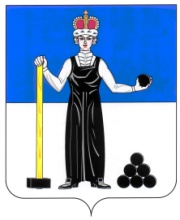 КОНТРОЛЬНО-СЧЕТНАЯ ПАЛАТААЛЕКСАНДРОВСКОГО МУНИЦИПАЛЬНОГО ОКРУГА ПЕРМСКОГО КРАЯ618320, Пермский край, г.  Александровск, ул.  Ленина, д. 20а ОГРН 1205900011789 ИНН 5911081620 КПП 591101001тел. (34274)3-58-0129 апреля 2022 года                                                                                                              № 7ЗАКЛЮЧЕНИЕНаименование показателя Первоначально утвержденный бюджет на 2021 год (решение Думы АМО от 28.01.2021 № 145) Уточненный бюджет на 2021 год (решение Думы АМО от 28.01.2021 № 145 (в ред.от 23.12.2021 № 269)Уточненный план согласно проекту решения Думы АМО об утверждении отчета об исполнении бюджета и сводной бюджетной росписиФактически исполненоИсполнение уточненного бюджетаИсполнение уточненного плана(сводной бюджетной росписи)Доходы797986,3886245,5882306,5865891,697,7098,14Расходы812463,9945260,9941321,9900492,295,2695,66Дефицит (-), профицит (+)-14477,5-59015,4-59015,4-34600,5ххГРБС  Рз/ПрУтверждено на годУтверждено на годОтклонения между показателями решения о бюджете и бюджетной росписьюПричины отклоненияСоответствует/не соответствует Бюджетному кодексу РФГРБС  Рз/ПрРешение о бюджете (с учетом изменений)Бюджетной росписью с учетом изменений на отчетную датуОтклонения между показателями решения о бюджете и бюджетной росписьюПричины отклоненияСоответствует/не соответствует Бюджетному кодексу РФ611040970124,866185,8-3939,0Уменьшена на 3939,0 тыс. руб. по ЦС 11 1 01 ST040 "Проектирование, строительство (реконструкцию), капитальный ремонт и ремонт автомобильных дорог общего пользования местного значения, находящихся на территории Пермского края" (уведомление Министерства финансов Пермского края от 24.12.2021 г. № 8780)Уменьшение на 3939,0 тыс.руб. соответствует ст. 217 Бюджетного кодекса РФ61107096551,36463,7-87,6Уменьшена на 87,6 тыс.руб. по ЦС 0140200160 "Обеспечение деятельности МКУ "Финансовый центр образовательных учреждений Александровского муниципального округа" (приказ Финуправления АМО от 27.12.2021 г. № 34) в связи с реорганизацией МКУ «Финансовый центр образовательных учреждений АМР» и изменения его подведомственностиУменьшение на 87,6 тыс.руб. соответствует ст. 217 Бюджетного кодекса РФ601011312677,712765,387,6Увеличена на 87,6 тыс.руб. по ЦС 9200000180 "Обеспечение деятельности МКУ "Центр бухгалтерского учета Александровского муниципального округа" (приказ Финуправления АМО от 27.12.2021 г. № 34) в связи с реорганизацией МКУ «Финансовый центр образовательных учреждений АМР» и изменения его подведомственностиУвеличение на 87,6 тыс.руб. соответствует ст. 217 Бюджетного кодекса РФНаименование источниковСумма остатка средств на 01.01.2021Сумма остатка средств на 01.012021Изменение за 2021 годСредства бюджета АМО31970,222543,0-9427,2Средства бюджета края41983,413079,3-28904,1Средства целевые, поступившие от предприятий и физических лиц 0,0730,8730,8Всего остаток средств на счете бюджета АМО73953,636353,1-37600,5Вид доходного источникаПервоначально утвержденный бюджетУточненный планФактически исполнено Налог на доходы физических лиц 78554,081889,885181,0Налог на имущество физических лиц 10500,05700,05711,6Земельный налог122887400,06515,5Платежи от государственных и муниципальных унитарных предприятий121,7568,7568,7Прочие доходы от использования имущества и прав, находящихся в государственной и муниципальной собственности (за исключением имущества бюджетных и автономных учреждений, а также имущества государственных  и муниципальных унитарных предприятий, в том числе казенных)4106,54106,51315,2Плата за негативное воздействие на окружающую среду514,9750,0746,8Доходы от оказания платных услуг (работ) и компенсация затрат государства7085,610072,19403,9Доходы от продажи материальных и нематериальных активов343,51439,81108,6Штрафы, санкции, возмещение ущерба657,522002601,8МесяцПо данным отчета ПАО «Пермэнергосбыт»По данным отчета ПАО «Пермэнергосбыт»По данным отчета ПАО «Пермэнергосбыт»По данным отчета ПАО «Пермэнергосбыт»По данным отчета ПАО «Пермэнергосбыт»Начисленный доход по данным бухгалтерского учета  Администрации АМООбъем недоначисленного доходаСальдоМесяцНачислено за наем жилья МО «АМО»Принято денежных средств за наем жилья МО «АМО»Вознаграждение ПАО «Пермэнергосбыт» за оказанные услуги, выполненные работыперечисленоостаток денежных средств на счетах ПАО «Пермэнергосбыт»Начисленный доход по данным бухгалтерского учета  Администрации АМООбъем недоначисленного доходаСальдоДоговор  № 123-631-17 от 01.01.2018г. с ПАО «Пермэнергосбыт»  (г. Александровск)Договор  № 123-631-17 от 01.01.2018г. с ПАО «Пермэнергосбыт»  (г. Александровск)Договор  № 123-631-17 от 01.01.2018г. с ПАО «Пермэнергосбыт»  (г. Александровск)Договор  № 123-631-17 от 01.01.2018г. с ПАО «Пермэнергосбыт»  (г. Александровск)Договор  № 123-631-17 от 01.01.2018г. с ПАО «Пермэнергосбыт»  (г. Александровск)Договор  № 123-631-17 от 01.01.2018г. с ПАО «Пермэнергосбыт»  (г. Александровск)Сальдо на 01.01.202148267,95Январь107332,8533374,584002,3968000,009640,1429372,1977960,66Февраль110157,9568639,474686,4266000,007593,1963953,0546204,90Март110933,0267483,074731,6262000,008344,6462751,4548181,57Апрель110933,0262475,514650,4049000,0017169,7557825,1153107,91Май110933,0243881,604178,0840000,0016873,2739703,5271229,50Июнь110933,0256837,004353,3559000,0010356,9252483,6558449,37Июль110933,0263110,684593,9549000,0019873,6558516,7352416,29Август108858,8557718,184443,3959000,0014148,4453274,7955584,06Сентябрь110342,1255948,824356,4054000,0011740,8651592,4258749,70Октябрь108921,0857786,704475,7550000,0015051,8153310,9555610,13Ноябрь109631,6056562,334392,6553000,0014221,4952169,6857461,92Декабрь109631,6082782,984811,1154862,0037331,3643455,6966175,91Итого1319541,15706600,9253675,51663862618409,23701131,920,00Договор № 123-361-18 от 01.06.2018г. с ПАО «Пермэнергосбыт»  (п. Яйва)Договор № 123-361-18 от 01.06.2018г. с ПАО «Пермэнергосбыт»  (п. Яйва)Договор № 123-361-18 от 01.06.2018г. с ПАО «Пермэнергосбыт»  (п. Яйва)Договор № 123-361-18 от 01.06.2018г. с ПАО «Пермэнергосбыт»  (п. Яйва)Договор № 123-361-18 от 01.06.2018г. с ПАО «Пермэнергосбыт»  (п. Яйва)Договор № 123-361-18 от 01.06.2018г. с ПАО «Пермэнергосбыт»  (п. Яйва)Договор № 123-361-18 от 01.06.2018г. с ПАО «Пермэнергосбыт»  (п. Яйва)Сальдо на 01.01.202122972,8922972,89Январь86859,3435589,893852,6246000,008710,1631737,2755122,07февраль86884,0254039,754160,2749500,009089,6449879,4837004,54март87518,1254330,564197,1250000,009223,0850133,4437384,68апрель90051,5150398,734184,0342000,0013437,7846214,7043836,81май87830,0244199,174010,1342400,0011226,8240189,0447640,98Июнь84565,7246263,313962,7848700,004827,3542300,5342265,19июль86691,3164259,924439,8448700,0015947,4359820,0826871,23август86694,0252402,594060,4654000,0010289,5648342,1338351,89сентябрь83756,0480471,884791,8869103,5016866,0675680,008076,04октябрь85303,7267663,944455,9958379,4221694,5963207,9522095,77ноябрь85578,7857571,004302,3865740,009223,2153268,6232310,16декабрь85755,4370668,344537,7552678,9022674,9040640,5145114,92Итого1037488,03677859,0850955,25627201,82601413,75436074,280,00Наименование показателейУточненный планИсполнение% исполнения уточненного планаРасходы за счет средств местного бюджета425000,4411706,496,87Расходы за счет средств бюджетов других уровней и прочих безвозмездных поступлений, в том числе за счет:516321,5488785,894,67   -  средств бюджета ПК;465353,3442605,494,67   - средств бюджета РФ; 48073,043711,590,93   - прочих безвозмездных средств.2895,22468,985,28Итого, в том числе:941321,9900492,295,66Муниципальные программыНепрограммные расходы831224,6110097,3792264,6108227,695,3198,30Код вида расходовНаименование показателяУточненный планФактически исполненоДоля расходов в %Процент исполнения100Расходы на выплаты персоналу в целях обеспечения выполнения функций государственными органами, казенными учреждениями, органами управления государственными внебюджетными фондами134261,5133313,214,899,29200Закупка товаров, работ и услуг для муниципальных нужд206294,1192815,521,493,47300Социальное обеспечение и иные выплаты населению26548,222596,72,585,12400Бюджетные инвестиции18435,015411,11,783,60600Предоставление субсидий бюджетным, автономным учреждениям и иным некоммерческим организациям, в том числе:507205,1489065,654,396,42610Субсидии бюджетным учреждениям, в том числе:506410,0488270,454,296,42611Субсидии  на выполнение муниципального задания404662,8395135,543,997,65612Субсидии на иные цели101747,293134,910,391,53630Субсидии некоммерческим организациям795,2795,20,1100,0700Обслуживание государственного долга РФ15,014,10,094,00800Иные бюджетные ассигнования, в том числе:48562,947276,05,397,35811Субсидии на возмещение недополученных доходов и (или) возмещение фактически понесенных затрат.44719,043718,74,997,76Всего расходовВсего расходов941321,9900492,2100,0095,66Наименование учрежденияСреднемесячная заработная плата за 2021 годПоказателиМБДОУ «Детский сад № 15»22051,90Среднемесячная заработная плата педагогических работников составила 29611 руб.МБДОУ «Детский сад № 16»20975,80Среднемесячная заработная плата  педагогических работников  составила 26909 руб.МБДОУ «Детский сад № 19»25380,70Среднемесячная заработная плата педагогических работников составила 35855,20 руб.МБДОУ «Детский сад № 23»23690,30Среднемесячная заработная плата педагогических работников составила 31078,30 руб.МБДОУ «Детский сад № 30»21388,30Среднемесячная заработная плата педагогических работников  составила 29271,70 руб.МБОУ «БСОШ № 1»34276,90Среднемесячная заработная плата педагогических работников  составила 37292,70 руб.МБОУ «Гимназия»30491,60Среднемесячная заработная плата педагогических работников  составила 32879,50 руб.МБОУ «ООШ № 8 им. А.П. Чехова»40090,20Среднемесячная заработная плата педагогических работников  составила 45313,50 руб.МБОУ «СОШ п. Яйва»33951,90Среднемесячная заработная плата педагогических работников  составила 38002,70 руб.МБОУ «СОШ № 6»38240,20Среднемесячная заработная плата педагогических работников  составила 41812,80 руб.МБУ «Александровская спортивная школа»24551,50Среднемесячная заработная плата основного персонала составила 31053,90 руб.МБУ «Городской дворец культуры»23404,70МБУ «Краеведческий музей»23404,10МБУ «Редакция газеты «Боевой путь»23974,70МБУ ВВГП «Центр культуры, спорта, туризма, молодежной политики и военно – патриотического воспитания «Химик»23409,00МКУ «Объединение библиотек ВВГП»24079,40МБУ «Юпитер»23403,70МБУ ДО «ДШИ»27292,40Среднемесячная заработная плата педагогических работников  составила 34209,30 руб.МБУ ДО «Детско – юношеский центр «Горизонт»23415,60Среднемесячная заработная плата педагогических работников  составила 29364,30 руб.МКОУ «Яйвинская специальная общеобразовательная школа – интернат»30369,80Среднемесячная заработная плата педагогических работников  составила 32300,70 руб.МКУ «Библиотечно - музейный центр»23407,80МКУ «Дворец культуры «Энергетик»23406,90МКУ «ЕДДС»21221,30МКУ «Земля»29642,60МБУ «Центральная городская библиотека»23404,70МКУ «Спорткомплекс «Зевс»29642,60МКУ «ЦБУ»29347,50Дума АМО43745,8Среднемесячная заработная плата по главным должностям составила 56917 руб. КСП АМО84952,40Среднемесячная заработная плата по высшей должности составила 116019 руб., главным должностям - 56917 руб. (среднемесячная заработная плата рассчитана с учетом компенсации за отпуск в связи с увольнением работников, замещавших должности муниципальной службы).  Администрация АМО37480,10Среднемесячная заработная плата по высшей должности составила 144173 руб., главным должностям  - 70130 руб.Финансовое управление44876,00Среднемесячная заработная плата по высшей должности составила 113946 руб., главным должностям  - 117179 руб.разделНаименование показателя2020 год2020 год2020 год2021 год2021 год2021 годТемп роста кассовых расходов за 2021 год к 2020 годуразделНаименование показателяУточненный планИсполненоУдельный вес, %Уточненный планИсполненоУдельный вес, %Темп роста кассовых расходов за 2021 год к 2020 году0100Общегосударственные вопросы103355,794525,09,1121270,1119015,313,2125,910300Национальная безопасность и правоохранительная деятельность4039,13880,70,44613,94451,40,5114,710400Национальная экономика150658,1142971,613,7107671,799992,611,169,940500Жилищно-коммунальное хозяйство306776,5263578,725,294914,889031,59,933,780600Охрана окружающей среды66,061,00,065,05,00,08,200700Образование 413450,6386882,437,0454423,5447839,649,7115,760800Культура и кинематографии71749,170428,66,868286,359837,16,684,960900Здравоохранение665,80,00,0665,9520,40,10,01000Социальная политика52462,946638,84,447812,938641,54,382,851100Физическая культура и спорт38357,433517,03,238845,738406,84,3114,591200Средства массовой информации2272,92272,90,22737,02737,00,3120,421300Обслуживание государственного (муниципального) долга 9,39,30,015,014,10,0151,61Расходы бюджета всего1143863,41044766,0100,0941321,9900492,2100,086,19       - подраздел 0309 «Защита населения и территории от чрезвычайных ситуаций     природного и техногенного характера, гражданская оборона» (пандемия коронавируса и ограничительные меры, вызванные борьбой с ней (частично мероприятия проведены в заочной форме);       - подраздел 0310 «Обеспечение пожарной безопасности» (несвоевременное предоставление счетов на оплату услуг);      - по подразделу 0314 «Другие вопросы в области национальной безопасности и правоохранительной деятельности» (не проведены массовые мероприятия, добровольной народной дружиной, не выполнена норма по количеству часов выходов на дежурство и количества привлеченных к охране порядка народных дружинников);        в) национальная экономика:        - по подразделу 0405 «Сельское хозяйство и рыболовство»  (невыполнение подрядчиком условий муниципального контракта (нарушение сроков исполнения контракта);          - по подразделу 0408 «Транспорт» (экономия средств по заключенным контрактам по результатам электронного аукциона);          - по подразделу 0409 «Дорожное хозяйство» (дорожные фонды - экономия средств по заключенным контрактам по результатам электронного аукциона, несвоевременное предоставление документов на оплату подрядчиками);       г) жилищно – коммунальное хозяйство:        - по подразделу 0502 «Коммунальное хозяйство» в сумме 382 608,6 руб. (субсидии предоставлена в соответствии с Порядком предоставления субсидий, в сумме поданных заявлений и заключенных Соглашений о предоставлении субсидий, 3 000 000,0 руб. (экономия по результатам торгов, работы не завершены в срок, окончание работ по получению экспертизы запланировано на 2022г);       - по подразделу 0503 «Благоустройство»:      1) спиливание аварийных деревьев на территории АМО в сумме 263 199,99 руб.. Подрядчиком не выполнены своевременно работы (срок работ 24.01.2021), счета на оплату и акты выполненных работ будут предоставлены в феврале 2022г.;      2) реализация мероприятий по содержанию территории населенных пунктов (в т.ч. содержание кладбища) в сумме 129 214,99 руб. (несвоевременное предоставление документов на оплату подрядчиками (документы на оплату поступили в ненадлежащем виде и возвращены на доработку);     3) реализация программ формирования современной городской среды в сумме 2 039 392,8 руб. (экономия по результатам конкурсных процедур);      4) монтаж системы наружного видеонаблюдения в парке «Березовая роща» п. Яйва  в сумме 16 250,0 руб. (экономия по результатам проведения конкурсных процедур);      5) снижение негативного воздействия на почвы, восстановление нарушенных земель, ликвидация несанкционированных свалок в пределах населенных пунктов в сумме 6 063,87 руб. (экономия по результатам конкурсных процедур);       д) охрана окружающей среды:       - в связи с несвоевременным предоставлением подрядной организацией документов на оплату за выполненные работы;       е) образование:        - по разделу 0701 «Дошкольное образование» не исполнено 4 827 805,22 руб., в том числе:       1) единая субвенция на выполнение отдельных государственных полномочий   в сумме  4781 771,0 руб.  (уменьшение количества детей);     6) реализация муниципальных программ, приоритетных муниципальных проектов в рамках приоритетных региональных проектов, инвестиционных проектов муниципальных образований (ремонт МБДОУ «Д/с №19) в сумме 46 034,22 руб.(некачественное исполнение выполненных работ, оплата произведена в соответствии с фактически принятыми работами);        - по разделу 0702 «Общее образование»  в сумме 72429,30 руб. (расходы произведены согласно фактическому количеству получателей выплат);          - по подразделу 0707 «Молодежная политика» не исполнено 684 109,47 руб. по мероприятиям по организации оздоровления и отдыха детей (длительность проведения процедур по торгам);        - по разделу 0709 «Другие вопросы в области образования» не исполнено 344 650,09 руб., из них: содержание муниципальных органов АМО в сумме 156 150,09 руб. (экономия в связи с наличием вакантной должности), мероприятия по организации оздоровления и отдыха детей (администрирование) в сумме 188 500 руб.  (заработная плата за администрирование полномочий выплачена в объеме пропорционально объемам фактически начисленной компенсации);        ё)	культура, кинематография:        - по подразделу 0801 «Культура» - предоставление услуг в сфере культуры в сумме 737 045,99 рублей (благотворительная помощь Яйвинскому краеведческому музею от Яйвинской ГРЭС на создание экспозиции по истории Яйвинской ГРЭС). По согласованию с Яйвинской ГРЭС расходование средств перенесено на 2022 год с целью заключения договора на создание экспозиции по истории Яйвинской ГРЭС с учетом дополнительного финансирования, которое Яйвинская ГРЭС выделит в 2022 году;       - по подразделу 0802 «Кинематография» в сумме 198 032,0 руб. (реализация муниципальных программ, приоритетных муниципальных проектов в рамках приоритетных региональных проектов, инвестиционных проектов муниципальных образований, не в полном объеме выполнены работы);      ж) здравоохранение (расторжение контракта, оплата произведена за фактически выполненные работы);      з) социальная политика:	       - неисполнение по подразделу 1003 «Социальное обеспечение населения» (уменьшение количества получателей мер социальной поддержки). Единая субвенция на выполнение отдельных государственных полномочий в сфере образования - расходы произведены в соответствии с предоставленными документами получателями социальной поддержки. Единовременная премия обучающимся, награжденным знаком отличия Пермского края «Гордость Пермского края» в сумме 5 000,0 руб.  (неверное указание реквизитов для получения средств.  По обеспечению работников учреждений бюджетной сферы Пермского края путевками на санаторно-курортное лечение и оздоровление в сумме 162424 руб. (экономия средств по результатам проведения конкурсных процедур).  По обеспечению жильем молодых семей в сумме 1 239 324,0 руб. (оплата произведена согласно предоставленным сертификатам и заявкам для оплаты расходов (отказ потенциальных пяти участников программы на получение сертификатов по 10 %).       По реализации мероприятий по обеспечению жильем молодых семей государственной программы Российской Федерации «Обеспечение доступным и комфортным жильем и коммунальными услугами граждан Российской Федерации» в сумме 286 572,0 руб. (несоответствие фактической потребности для выдачи сертификата, изменение состава семьи в сторону увеличения, участие перенесено на следующий год).        Возмещение затрат, связанных с организацией перевозки отдельных категорий граждан с использованием электронных социальных проездных документов, а также недополученных доходов юридическим лицам, индивидуальным предпринимателям от перевозки отдельных категорий граждан с использованием электронных социальных проездных документов в сумме 402 691,23 руб. (финансирование из бюджета ПК осуществлено по заявкам для оплаты фактических расходов);    По обеспечению устойчивого сокращения непригодного для проживания жилого фонда в сумме 2 036 368,11 руб. (собственниками не принято решение о заключении договоров об изъятии жилого помещения в обмен на возмещение, собственники с несовершеннолетними детьми не уложились в сроки, дополнительное получение  согласований и документов в органах опеки, розыск собственников расселяемых помещений).       По расходам на «Охрану семьи и детства» в сумме 18 533,86 руб. сложилась экономия по результатам проведения конкурсных процедур на строительство и приобретение жилых помещений для формирования специализированного жилищного фонда для обеспечения жилыми помещениями детей-сирот и детей, оставшихся без попечения родителей, лиц из числа детей-сирот и детей, оставшихся без попечения родителей, по договорам найма специализированных жилых помещений.       и) физическая культура и спорт:        - техническая загруженность в системах РИС Закупки ПК и АЦК-Финансы в конце 2021 года;        к) обслуживание государственного (муниципального) долга:        - выплата процентов за фактический срок пользования кредитом. Наименование МПОбъем неисполненных расходовОбъем неисполненных расходовНаименование МПсумма% от общего объемаМП «Развитие системы образования Александровского муниципального округа»11606,429,8МП «Благоустройство территории Александровского муниципального округа»2588,46,6МП «Обеспечение безопасности граждан Александровского муниципального округа»162,50,4МП «Развитие культуры, спорта и туризма в Александровском муниципальном округе"8888,222,8МП «Социальная поддержка жителей Александровского муниципального округа»1714,44,4МП «Организация транспортного обслуживания населения Александровского муниципального округа»803,22,1МП «Экология и охрана окружающей среды в Александровском муниципальном округе»67,00,2МП «Реформирование и развитие муниципальной службы в администрации Александровского муниципального округа»4,60,0МП «Управление муниципальным имуществом Александровского муниципального округа»587,11,5МП «Обеспечение безопасности дорожного движения на территории Александровского муниципального округа»7062,318,1МП «Управление земельными ресурсами Александровского муниципального округа»4,00,0МП «Управление коммунальным хозяйством Александровского муниципального округа»3419,38,8МП «Ликвидация ветхого и аварийного жилого фонда в Александровском муниципальном округе»2052,65,3Итого38960,0100,0Наименование расходов2021 год2021 год2021 годОтклонение показателей муниципальной программы от решения о бюджетеНаименование расходовУтверждено решением о бюджетеФактически исполнено Утверждено муниципальной программойОтклонение показателей муниципальной программы от решения о бюджете1. Муниципальная программа "Развитие системы образования Александровского муниципального округа"476932,3  465 238,4  465 238,4  11693,9  Подпрограмма "Развитие системы дошкольного образования Александровского муниципального округа"191 888,2  186 959,7  186 959,7  4 928,5  Подпрограмма "Развитие системы начального общего, основного общего, среднего общего образования Александровского муниципального округа"235 726,3  230 134,2  230 134,1  5 592,2  Подпрограмма "Развитие системы воспитания и дополнительного образования Александровского муниципального округа"31 321,2  31 264,2  31 264,2  57,0  Подпрограмма "Обеспечение реализации программы "Развитие системы образования Александровского муниципального округа" и прочие мероприятия в области образования"10312,2  10 068,6  10 068,6  243,6  Подпрограмма "Развитие системы отдыха, оздоровления и занятости детей и подростков Александровского муниципального округа в каникулярный период"7 684,4  6 811,8  6 811,8  872,6  2. Муниципальная программа "Благоустройство территории Александровского муниципального округа"30 063,0  27 474,6  30 063,00  0,0  3. Муниципальная программа "Развитие малого и среднего предпринимательства и потребительского рынка в Александровском муниципальном округе"4,0  4,0  4,00  0,0  Подпрограмма "Развитие малого и среднего предпринимательства и потребительского рынка в Александровском муниципальном округе"4,0  4,0  4,00  0,0  4. Муниципальная программа "Обеспечение безопасности граждан Александровского муниципального округа"4 613,9  4 451,4  5 033,75  -419,8  Подпрограмма "Участие в общественной безопасности в Александровском муниципальном округе "4 061,2  3 906,7  4 661,18  -600,0  Подпрограмма "Обеспечение первичных мер пожарной безопасности Александровского муниципального округа"530,8  522,8  530,80  0,0  Подпрограмма "Противодействие терроризму и развитие межнациональных отношений в Александровском муниципальном округе"22,0  22,0  22,00  0,0  5. Муниципальная программа "Развитие культуры, спорта и туризма в Александровском муниципальном округе"107 006,5  98 118,3  107 006,50  0,0  Подпрограмма "Развитие культуры в Александровском муниципальном округе"68 286,3  59 837,1  68 286,30  0,0  Подпрограмма "Развитие физической культуры, спорта в Александровском муниципальном округе"38 124,6  37 685,7  38 124,60  0,0  Подпрограмма "Развитие молодежной политики в Александровском муниципальном округе"84,0  84,0  84,00  0,0  Подпрограмма "Обеспечение сохранности, благоустройства и ремонта памятников Великой Отечественной войны, воинских захоронений в Александровском муниципальном округе"511,5  511,5  511,50  0,0  6. Муниципальная программа "Социальная поддержка жителей Александровского муниципального округа"18 304,7  16 590,3  18 373,50  -68,8  Подпрограмма "Реализация системы мер социальной помощи и поддержки отдельных категорий граждан Александровского муниципального округа"9 801,4  9 635,9  9 870,20  -68,8  Подпрограмма "Обеспечение жилыми помещениями детей-сирот и детей, оставшихся без попечения родителей, лиц из числа детей-сирот и детей, оставшихся без попечения родителей в Александровском муниципальном округе"5 644,0  5 620,9  5 644,00  0,0  Подпрограмма "Обеспечение жильем молодых семей в Александровском муниципальном округе"2 859,4  1 333,5  2 859,40  0,0  7. Муниципальная программа "Организация транспортного обслуживания населения Александровского муниципального округа"9 611,3  8 808,1  0,00  9 611,3  8. Муниципальная программа "Экология и охрана окружающей среды в Александровском муниципальном округе"1 697,4  1 630,4  1 643,40  54,0  Подпрограмма "Участие в организации деятельности по накоплению (в том числе раздельному накоплению), сбору, транспортированию, обработке, утилизации, обезвреживанию, захоронению твердых коммунальных отходов на территории Александровского муниципального округа"1 257,0  1 190,0  1 143,00  114,0  Подпрограмма "Организация мероприятий по охране окружающей среды на территории Александровского муниципального округа"33,4  33,4  93,40  -60,0  Подпрограмма "Организация использования, охраны, защиты, воспроизводства городских лесов, лесов особо охраняемых природных территорий, расположенных в границах Александровского муниципального округа"407,0  407,0  407,00  0,0  9. Муниципальная программа "Реформирование и развитие муниципальной службы в администрации Александровского муниципального округа"174,0  169,4  177,25  -3,2  10. Муниципальная программа "Управление муниципальным имуществом Александровского муниципального округа"11 610,0  11 022,9  11 527,78  82,2  Подпрограмма "Управление муниципальным имуществом Александровского муниципального округа"11 610,0  11 022,9  11 527,78  82,2  11. Муниципальная программа "Обеспечение безопасности дорожного движения на территории Александровского муниципального округа"100565,3  89 564,0  0,00  100565,3  Подпрограмма "Обеспечение безопасности дорожного движения на территории Александровского муниципального округа"100565,3  89 564,0  0,00  100565,3  12. Муниципальная программа "Управление земельными ресурсами Александровского муниципального округа"4 165,5  4 161,5  4 852,50  -687,0  Подпрограмма "Управление земельными ресурсами Александровского муниципального округа"4 165,5  4 161,5  4 852,50  -687,0  13. Муниципальная программа "Управление коммунальным хозяйством Александровского муниципального округа"55 986,0  52 566,7  52 566,70  3 419,3  14. Муниципальная программа "Ликвидация ветхого и аварийного жилого фонда в Александровском муниципальном округе "14 305,0  12 252,4  12 252,40  2 052,6  Подпрограмма "Ликвидация ветхого и аварийного жилого фонда в Александровском муниципальном округе"14 305,0  12 252,4  12 252,40  2 052,6  15. Муниципальная программа "Градостроительная деятельность в Александровском муниципальном округе"212,0  212,0  300,00  -88,0  Подпрограмма "Градостроительная деятельность в Александровском муниципальном округе"212,0  212,0  300,00  -88,0  ВСЕГО 835251,1792 264,6  709 039,2  126211,9  Наименование целевого показателя, ед. измеренияПланФактРазвитие системы образования АМО Из 29 целевых показателей не достигнут один или 3,4% Развитие системы образования АМО Из 29 целевых показателей не достигнут один или 3,4% Развитие системы образования АМО Из 29 целевых показателей не достигнут один или 3,4% Доля детей, состоящих на учете в комиссиях по делам несовершеннолетних организованными формами отдыха и оздоровления, не менее 100% от числа детей в возрасте от 7 до 17 лет, состоящих на учете в комиссиях по делам несовершеннолетних и защите их прав, %10071Управление муниципальным имуществом АМОИз 2 целевых показателей не достигнут 1 показатель или 50,0%Управление муниципальным имуществом АМОИз 2 целевых показателей не достигнут 1 показатель или 50,0%Управление муниципальным имуществом АМОИз 2 целевых показателей не достигнут 1 показатель или 50,0%Доля объектов имущества казны округа, в отношении которых проведен государственный кадастровый учет, %8071Развитие культуры, спорта и туризма в АМО Из 20 целевых показателя не достигнуты 4 или 20,0%Развитие культуры, спорта и туризма в АМО Из 20 целевых показателя не достигнуты 4 или 20,0%Развитие культуры, спорта и туризма в АМО Из 20 целевых показателя не достигнуты 4 или 20,0%Количество посещений библиотек, чел.163480134940Количество книговыдач в библиотеках, ед.330400273533Количество мероприятий, проведенных культурно – досуговыми учреждениями, ед.14201279Количество проведенных мероприятий, способствующих формированию системы по реализации туристского продукта муниципального округа, ед.32Наименование расходовУточненный планИсполнениеИсполнениеНаименование расходовУточненный планСумма%Всего инвестиционных расходов, в том числе:18435,015411,083,60   за счет собственных средств 306,4306,4100,00   за счет средств вышестоящих бюджетов, в том числе: 18128,615104,683,32    Бюджет Пермского края14849,911831,179,67    Федеральный бюджет3278,73273,599,84Процент собственных расходов бюджета в общем объеме инвестиционных расходов, %1,661,99хПроцент инвестиций в общих расходах бюджета, %1,961,71хНаименование расходовУточненный план            Исполнено            ИсполненоНаименование расходовУточненный планСумма%Всего инвестиционных расходов, в том числе:18435,015411,083,60Строительство и приобретение жилых помещений для формирования специализированного жилищного фонда для обеспечения жилыми помещениями детей-сирот и детей, оставшихся без попечения родителей, лиц из числа детей-сирот и детей, оставшихся без попечения родителей, по договорам найма специализированных жилых помещений5391,45372,999,66Улучшение качества систем теплоснабжения на территориях муниципальных образований Пермского края7125,04125,057,89Приобретение благоустроенных жилых помещений для граждан, проживающих в аварийных домах2342,12342,1100,00Обеспечение устойчивого сокращения непригодного для проживания жилого фонда3278,63273,599,84Реализация мероприятий по обеспечению устойчивого сокращения непригодного для проживания жилого фонда297,9297,5100,0№ п/пКонтрактКонтрактАктАктАктАкт№ п/п№Дата№ДатаСумма, тыс. руб.Наименование работ1015630000252000014902.11.2020228.12.20201030,0Выполнение работ по содержанию автомобильных дорог общего пользования местного значения АМО (г. Александровск, п. Лытвенский, п. Луньевка, п.Башмаки, п.Талый) и дорожных сооружений на них2015630000252000014212.10.2020231.01.2021600,0Выполнение работ по зимнему содержанию автомобильных дорог общего пользования местного значения АМО (р.п. В-Вильва, п. К-Известняк, п. И.Карьер, с. Усть-Игум) и дорожных сооружений на них3015630000252000015211.01.2021131.01.20211580,0Выполнение работ по зимнему содержанию автомобильных дорог общего пользования местного значения АМО и дорожных сооружений на них4015630000252000014902.11.2020131.01.20211170,0Выполнение работ по содержанию автомобильных дорог общего пользования местного значения АМО (г. Александровск, п.Лытвенский, п. Луньевка, п.Башмаки, п.Талый) и дорожных сооружений на них5015630000252000015110.11.2020231.01.2021800,0Выполнение работ по зимнему содержанию автомобильных дорог общего пользования местного значения АМО (рп Яйва и д. Клестово) и дорожных сооружений на них6015630000252000015211.01.2021228.02.20211500,0Выполнение работ по зимнему содержанию автомобильных дорог общего пользования местного значения АМО и дорожных сооружений на них7015630000252000014902.11.2020228.02.20211270,0Выполнение работ по содержанию автомобильных дорог общего пользования местного значения АМО (г. Александровск, п.Лытвенский, п. Луньевка, п.Башмаки, п.Талый) и дорожных сооружений на них8015630000252000014212.10.2020528.02.2021500,0Выполнение работ по зимнему содержанию автомобильных дорог общего пользования местного значения АМО (р.п. В-Вильва, п. К-Известняк, п. И.Карьер, с.Усть-Игум) и дорожных сооружений на них9015630000252000015110.11.2020428.02.2021600,0Выполнение работ по зимнему содержанию автомобильных дорог общего пользования местного значения АМО (рп Яйва и д. Клестово) и дорожных сооружений на них10015630000252000014902.11.2020331.03.20211160,0Выполнение работ по содержанию автомобильных дорог общего пользования местного значения АМО (г. Александровск, п.Лытвенский, п. Луньевка, п.Башмаки, п.Талый) и дорожных сооружений на них11015630000252000015211.01.2021231.03.20211300,0Выполнение работ по зимнему содержанию автомобильных дорог общего пользования местного значения АМО и дорожных сооружений на них12015630000252000014212.10.2020831.03.2021500,0Выполнение работ по зимнему содержанию автомобильных дорог общего пользования местного значения АМО (р.п. В-Вильва, п. К-Известняк, п. И.Карьер, с.Усть-Игум) и дорожных сооружений на них13015630000252000014902.11.2020414.04.202125,2Выполнение работ по содержанию автомобильных дорог общего пользования местного значения АМО (г. Александровск, п.Лытвенский, п. Луньевка, п.Башмаки, п.Талый) и дорожных сооружений на них14015630000252000015110.11.2020731.03.2021800,0Выполнение работ по зимнему содержанию автомобильных дорог общего пользования местного значения АМО (рп Яйва и д. Клестово) и дорожных сооружений на них15015630000252000015110.11.2020816.04.2021266,1Выполнение работ по зимнему содержанию автомобильных дорог общего пользования местного значения АМО (рп Яйва и д. Клестово) и дорожных сооружений на них16015630000252000015211.01.2021414.04.2021585,1Выполнение работ по зимнему содержанию автомобильных дорог общего пользования местного значения АМО и дорожных сооружений на них17015630000252000014212.10.20201230.04.2021250,0Выполнение работ по зимнему содержанию автомобильных дорог общего пользования местного значения АМО (р.п. В-Вильва, п. К-Известняк, п. И.Карьер, с.Усть-Игум) и дорожных сооружений на них18015630000252000014212.10.20201611.05.202111,0Выполнение работ по зимнему содержанию автомобильных дорог общего пользования местного значения АМО (р.п. В-Вильва, п. К-Известняк, п. И.Карьер, с.Усть-Игум) и дорожных сооружений на них1940/2021-А14.04.2021111.05.2021600,0Выполнение работ по летнему содержанию автомобильных дорог общего пользования местного значения АМО и дорожных сооружений на них2056/2021-В28.04.20211711.05.202130,0Выполнение работ по летнему содержанию автомобильных дорог общего пользования местного значения в границах рп. В-Вильва2141/2021-А14.04.2021131.05.2021600,0Выполнение работ по летнему содержанию автомобильных дорог общего пользования местного значения АМО и дорожных сооружений на них2239/2021-А14.04.2021131.05.2021310,0Выполнение работ по содержанию автомобильных дорог общего пользования местного значения АМО (г. Александровск, п.Лытвенский, п. Луньевка, п.Башмаки, п.Талый) и дорожных сооружений на них2359/2021-Я11.05.2021915.06.2021298,0Выполнение работ по содержанию автомобильных дорог рп Яйва и д. Клестово2411/21-АМО28.05.20212230.06.2021250,0Выполнение работ по содержанию автомобильных дорог общего пользования местного значения АМО (р.п. В-Вильва, п. К-Известняк, п. И.Карьер, с.Усть-Игум) и дорожных сооружений на них25015660004532100001205.07.20211431.07.20211500,0Выполнение работ по содержанию автомобильных дорог общего пользования местного значения АМО и дорожных сооружений на них26015660004532100001102.07.20211331.07.2021300,0Выполнение работ по содержанию автомобильных дорог общего пользования местного значения АМО (г. Александровск, п.Лытвенский, п. Луньевка, п.Башмаки, п.Талый) и дорожных сооружений на них27015660004532100005917.09.20212418.10.2021363,5Содержание автомобильных дорог общего пользования местного значения (рп Яйва и д. Клестово) летнее содержание28015660004532100010919.11.20213830.11.2021713,0Выполнение работ по содержанию автомобильных дорог общего пользования местного значения АМО (р.п. В-Вильва, п. К-Известняк, п. И.Карьер, с.Усть-Игум) и дорожных сооружений на них29015660004532100011119.11.2021130.11.2021533,8Выполнение работ по содержанию автомобильных дорог общего пользования местного значения АМО (г. Александровск, п.Лытвенский, п. Луньевка, п.Башмаки, п.Талый) и дорожных сооружений на них30015660004532100009929.10.20212731.10.202144,8Выполнение работ по зимнему содержанию автомобильных дорог общего пользования местного значения АМО (рп Яйва и д. Клестово) и дорожных сооружений на них31015660004532100009929.10.20212930.11.2021592,6Выполнение работ по зимнему содержанию автомобильных дорог общего пользования местного значения АМО (рп Яйва и д. Клестово) и дорожных сооружений на них32015660004532100011119.11.2021227.12.20211100,0Выполнение работ по содержанию автомобильных дорог общего пользования местного значения АМО (г. Александровск, п.Лытвенский, п. Луньевка, п.Башмаки, п.Талый) и дорожных сооружений на нихИТОГО21183,1ПоказателиОбъем дебиторской задолженностиОбъем дебиторской задолженностиОбъем дебиторской задолженностиОбъем дебиторской задолженностиОбъем дебиторской задолженностиОбъем дебиторской задолженностиПоказателина 01.01.2021 годана 01.01.2021 годана 01.01.2022 годана 01.01.2022 годаУвеличение, уменьшение, Увеличение, уменьшение, Показателиобщая сумма задолженности, тыс. руб.в том числе просроченная задолженность, тыс. руб.общая сумма задолженности, тыс. руб.в том числе просроченная задолженность,  тыс. руб.тыс. руб.тыс. руб.Показателиобщая сумма задолженности, тыс. руб.в том числе просроченная задолженность, тыс. руб.общая сумма задолженности, тыс. руб.в том числе просроченная задолженность,  тыс. руб.общей суммы задолженности (гр.4-гр.2)в том числе просроченной задолженности Показателиобщая сумма задолженности, тыс. руб.в том числе просроченная задолженность, тыс. руб.общая сумма задолженности, тыс. руб.в том числе просроченная задолженность,  тыс. руб.общей суммы задолженности (гр.4-гр.2)(гр.5-гр.3)1234567ДОХОДЫ130842,166023,5192665,363513,461823,2-2510,1Расчеты с плательщиками налогов27761,027761,032924,132924,15163,15163,1Расчеты по доходам от операционной аренды5976,21522,17624,41321,01648,2-201,1Расчеты по доходам от платежей при пользовании природными ресурсами76643,636731,355650,128984,3-20993,5-7747,0Расчеты по иным доходам от собственности1337,60,01311,60,0-26,00,0Расчеты по доходам от оказания платных услуг (работ)234,10,06,40,0-227,70,0Расчеты по условным арендным платежам47,10,029,20,0-17,90,0Расчеты по прочим доходам от сумм принудительного изъятия137,99,1131,3121,7-6,6112,6Расчеты по поступлениям текущего характера от других бюджетов бюджетной системы Российской Федерации16712,70,085415,00,068702,30,0Расчеты по поступлениям текущего характера в бюджеты бюджетной системы Российской Федерации от бюджетных и автономных учреждений0,00,09260,00,09260,00,0Расчеты по доходам от компенсации затрат1090,00,08,00,0-1082,00,0Расчеты по доходам бюджета от возврата дебиторской задолженности прошлых лет867,70,0176,6162,3-691,1162,3Расчеты по доходам от штрафных санкций за нарушение условий контрактов (договоров)34,20,034,20,00,00,0Расчеты по доходам от прочих сумм принудительного изъятия0,00,094,40,094,40,0РАСХОДЫ4890,10,0227,30,0-4662,80,0Расчеты по авансам по услугам связи6,90,04,60,0-2,30,0Расчеты по авансам по коммунальным услугам847,30,090,00,0-757,30,0Расчеты по авансам по работам, услугам по содержанию имущества4,00,00,00,0-4,00,0Расчеты по авансам по прочим работам, услугам276,20,079,80,0-196,40,0Расчеты по авансам по приобретению основных средств16,70,00,00,0-16,70,0Расчеты по авансам по приобретению материальных запасов0,20,09,10,08,90,0Расчеты по авансовым безвозмездным перечислениям текущего характера государственным (муниципальным) учреждениям3686,60,00,00,0-3686,60,0Расчеты с подотчетными лицами по оплате услуг связи0,00,03,30,03,30,0Расчеты с подотчетными лицами по приобретению материальных запасов5,00,00,00,0-5,00,0Расчеты по страховым взносам на обязательное социальное страхование на случай временной нетрудоспособности и в связи с материнством43,60,036,90,0-6,70,0Расчеты по налогу на имущество организаций3,60,03,60,00,00,0ИТОГО135732,266023,5192892,663513,457160,4-2510,1ПоказателиОбъем кредиторской задолженностиОбъем кредиторской задолженностиОбъем кредиторской задолженностиОбъем кредиторской задолженностиОбъем кредиторской задолженностиОбъем кредиторской задолженностиПоказателина 01.01.2021 годана 01.01.2021 годана 01.01.2022 годана 01.01.2022 годаУвеличение, уменьшение, Увеличение, уменьшение, Показателиобщая сумма задолженности, тыс. руб.в том числе просроченная задолженность, тыс. руб.общая сумма задолженности, тыс. руб.в том числе просроченная задолженность,  тыс. руб.тыс. руб.тыс. руб.Показателиобщая сумма задолженности, тыс. руб.в том числе просроченная задолженность, тыс. руб.общая сумма задолженности, тыс. руб.в том числе просроченная задолженность,  тыс. руб.общей суммы задолженности (гр.4-гр.2)в том числе просроченной задолженности Показателиобщая сумма задолженности, тыс. руб.в том числе просроченная задолженность, тыс. руб.общая сумма задолженности, тыс. руб.в том числе просроченная задолженность,  тыс. руб.общей суммы задолженности (гр.4-гр.2)(гр.5-гр.3)1234567ДОХОДЫ48415,80,028687,40,0-19728,40,0Расчеты с плательщиками налогов6580,20,06013,90,0-566,30,0Расчеты по доходам от оказания платных услуг (работ)137,20,0130,20,0-7,00,0Расчеты по прочим доходам от сумм принудительного изъятия0,00,00,30,00,30,0Расчеты по невыясненным поступлениям0,10,00,00,0-0,10,0Расчеты по платежам в бюджеты41698,30,022543,00,0-19155,30,0РАСХОДЫ11840,396,325286,518775,513446,218679,2Расчеты с подотчетными лицами6,40,09,30,02,90,0Расчеты по принятым обязательствам11582,196,324307,618775,512725,518679,2Расчеты по платежам в бюджеты251,80,0969,60,0717,80,0ИТОГО60256,196,353973,918775,5-6282,218679,2ПоказателиОбъем дебиторской задолженностиОбъем дебиторской задолженностиОбъем дебиторской задолженностиОбъем дебиторской задолженностиОбъем дебиторской задолженностиОбъем дебиторской задолженностиПоказателина 01.01.2021 годана 01.01.2021 годана 01.01.2022 годана 01.01.2022 годаУвеличение, уменьшение, Увеличение, уменьшение, Показателиобщая сумма задолженности, тыс. руб.в том числе просроченная задолженность, тыс. руб.общая сумма задолженности, тыс. руб.в том числе просроченная задолженность,  тыс. руб.тыс. руб.тыс. руб.Показателиобщая сумма задолженности, тыс. руб.в том числе просроченная задолженность, тыс. руб.общая сумма задолженности, тыс. руб.в том числе просроченная задолженность,  тыс. руб.общей суммы задолженности (гр.4-гр.2)в том числе просроченной задолженности Показателиобщая сумма задолженности, тыс. руб.в том числе просроченная задолженность, тыс. руб.общая сумма задолженности, тыс. руб.в том числе просроченная задолженность,  тыс. руб.общей суммы задолженности (гр.4-гр.2)(гр.5-гр.3)1234567ДОХОДЫ7919,8527,561061,00,053141,2-527,5Расчеты по доходам от операционной аренды1101,00,0658,20,0-442,80,0Расчеты по доходам от оказания платных услуг (работ)5039,3503,255977,40,050938,1-503,2Расчеты по условным арендным платежам31,80,068,90,037,10,0Расчеты по поступлениям текущего характера от иных резидентов (за исключением сектора государственного управления и организаций государственного сектора)162,00,00,00,0-162,00,0Расчеты по доходам от компенсации затрат1585,724,3571,10,0-1014,6-24,3Расчеты по поступлениям текущего характера бюджетным и автономным учреждениям от сектора государственного управления0,00,03785,40,03785,40,0РАСХОДЫ2443,70,01322,00,0-1121,70,0Расчеты по заработной плате6,70,01,00,0-5,70,0Расчеты по авансам по услугам связи18,80,07,20,0-11,60,0Расчеты по авансам по коммунальным услугам1592,40,0590,90,0-1001,50,0Расчеты по авансам по арендной плате за пользование имуществом0,50,00,00,0-0,50,0Расчеты по авансам по работам, услугам по содержанию имущества9,80,05,90,0-3,90,0Расчеты по авансам по прочим работам, услугам456,80,081,60,0-375,20,0Расчеты по авансам по приобретению основных средств19,60,086,00,066,40,0Расчеты по авансам по приобретению материальных запасов103,80,0138,50,034,70,0Расчеты с подотчетными лицами по оплате прочих работ, услуг3,00,00,00,0-3,00,0Расчеты с подотчетными лицами по приобретению материальных запасов1,00,00,00,0-1,00,0Расчеты по налогу на доходы физических лиц0,20,09,30,09,10,0Расчеты по страховым взносам на обязательное социальное страхование на случай временной нетрудоспособности и в связи с материнством230,40,054,70,0-175,70,0Расчеты по страховым взносам на обязательное социальное страхование от несчастных случаев на производстве и профессиональных заболеваний0,30,00,00,0-0,30,0Расчеты по страховым взносам на обязательное пенсионное страхование на выплату страховой части трудовой пенсии0,40,00,00,0-0,40,0Расчеты по земельному налогу0,00,0346,90,0346,90,0ИТОГО10363,5527,562383,00,052019,5-527,5ПоказателиОбъем кредиторской задолженностиОбъем кредиторской задолженностиОбъем кредиторской задолженностиОбъем кредиторской задолженностиОбъем кредиторской задолженностиОбъем кредиторской задолженностиПоказателина 01.01.2021 годана 01.01.2021 годана 01.01.2022 годана 01.01.2022 годаУвеличение, уменьшение, Увеличение, уменьшение, Показателиобщая сумма задолженности, тыс. руб.в том числе просроченная задолженность, тыс. руб.общая сумма задолженности, тыс. руб.в том числе просроченная задолженность,  тыс. руб.тыс. руб.тыс. руб.Показателиобщая сумма задолженности, тыс. руб.в том числе просроченная задолженность, тыс. руб.общая сумма задолженности, тыс. руб.в том числе просроченная задолженность,  тыс. руб.общей суммы задолженности (гр.4-гр.2)в том числе просроченной задолженности Показателиобщая сумма задолженности, тыс. руб.в том числе просроченная задолженность, тыс. руб.общая сумма задолженности, тыс. руб.в том числе просроченная задолженность,  тыс. руб.общей суммы задолженности (гр.4-гр.2)(гр.5-гр.3)1234567ДОХОДЫ2919,10,012696,70,09777,60,0Расчеты по доходам от оказания платных услуг (работ)2816,80,03436,70,0619,90,0Расчеты по условным арендным платежам102,30,00,00,0-102,30,0Расчеты по прочим платежам в бюджет0,00,09260,00,09260,00,0РАСХОДЫ5071,7876,810022,80,04951,1-876,8Расчеты по заработной плате3,00,00,00,0-3,00,0Расчеты по прочим несоциальным выплатам персоналу в денежной форме1,80,00,00,0-1,80,0
Расчеты по услугам связи29,50,0124,90,095,40,0Расчеты по транспортным услугам72,472,424,30,0-48,1-72,4Расчеты по коммунальным услугам1370,3226,62058,50,0688,2-226,6Расчеты по арендной плате за пользование имуществом0,50,01,00,00,50,0Расчеты по работам, услугам по содержанию имущества555,1414,1355,40,0-199,7-414,1Расчеты по прочим работам, услугам618,7100,81896,20,01277,5-100,8Расчеты по приобретению основных средств97,60,047,70,0-49,90,0Расчеты по приобретению материальных запасов991,40,02082,90,01091,50,0Расчеты по пособиям по социальной помощи населению в натуральной форме0,00,05,50,05,50,0Расчеты по штрафам за нарушение условий контрактов (договоров)0,30,00,00,0-0,30,0Расчеты с подотчетными лицами по оплате услуг связи1,50,01,90,00,40,0Расчеты с подотчетными лицами по приобретению основных средств5,20,00,00,0-5,20,0Расчеты с подотчетными лицами по оплате прочих работ, услуг3,80,03,80,00,00,0Расчеты с подотчетными лицами по приобретению материальных запасов16,20,322,40,06,2-0,3Расчеты по налогу на доходы физических лиц49,520,38,10,0-41,4-20,3Расчеты по страховым взносам на обязательное социальное страхование на случай временной нетрудоспособности и в связи с материнством13,10,0405,10,0392,00,0Расчеты по страховым взносам на обязательное медицинское страхование в Федеральный ФОМС42,58,0368,70,0326,2-8,0Расчеты по страховым взносам на обязательное социальное страхование от несчастных случаев на производстве и профессиональных заболеваний1,10,08,80,07,70,0Расчеты по страховым взносам на обязательное пенсионное страхование на выплату страховой части трудовой пенсии706,034,32300,40,01594,4-34,3Расчеты по земельному налогу64,00,0140,60,076,60,0Расчеты по налогу на имущество организаций153,70,0151,70,0-2,00,0Расчеты по удержаниям из выплат по оплате труда1,20,06,60,05,40,0Расчеты по прочим платежам в бюджет273,30,08,30,0-265,00,0ИТОГО7990,8876,822719,50,014728,7-876,8Вид деятельностиНа начало 2021 года, тыс. руб.На конец 2021 года, тыс. руб.Отклонения (+,-), тыс. руб.Деятельность с целевыми средствами3686,69260,05573,4Деятельность по муниципальному заданию29554,953384,323829,4Приносящая доход деятельность2223,72707,7484,0Итого35465,265352,029886,8Наименование имуществаСтоимость имуществаСтоимость имуществаУвеличение, уменьшение, %Удельный вес, %Удельный вес, %Наименование имущества01.01.202101.01.2022Увеличение, уменьшение, %01.01.202101.01.2022Жилые помещения61045,8233516,7382,58,014,1Нежилые помещения253463,1620029,5244,633,437,5Сооружения3768,4177478,54709,60,510,7Движимое имущество162443,4237458,9146,221,414,4Земельные участки191968,3259888,1135,425,315,7Дороги, дорожно – мостовое хозяйство87243,5122107,4140,011,47,4Объекты незавершенного строительства0,03929,70,00,2Итого759932,51654408,8217,7100,0100,0